Пояснительная записка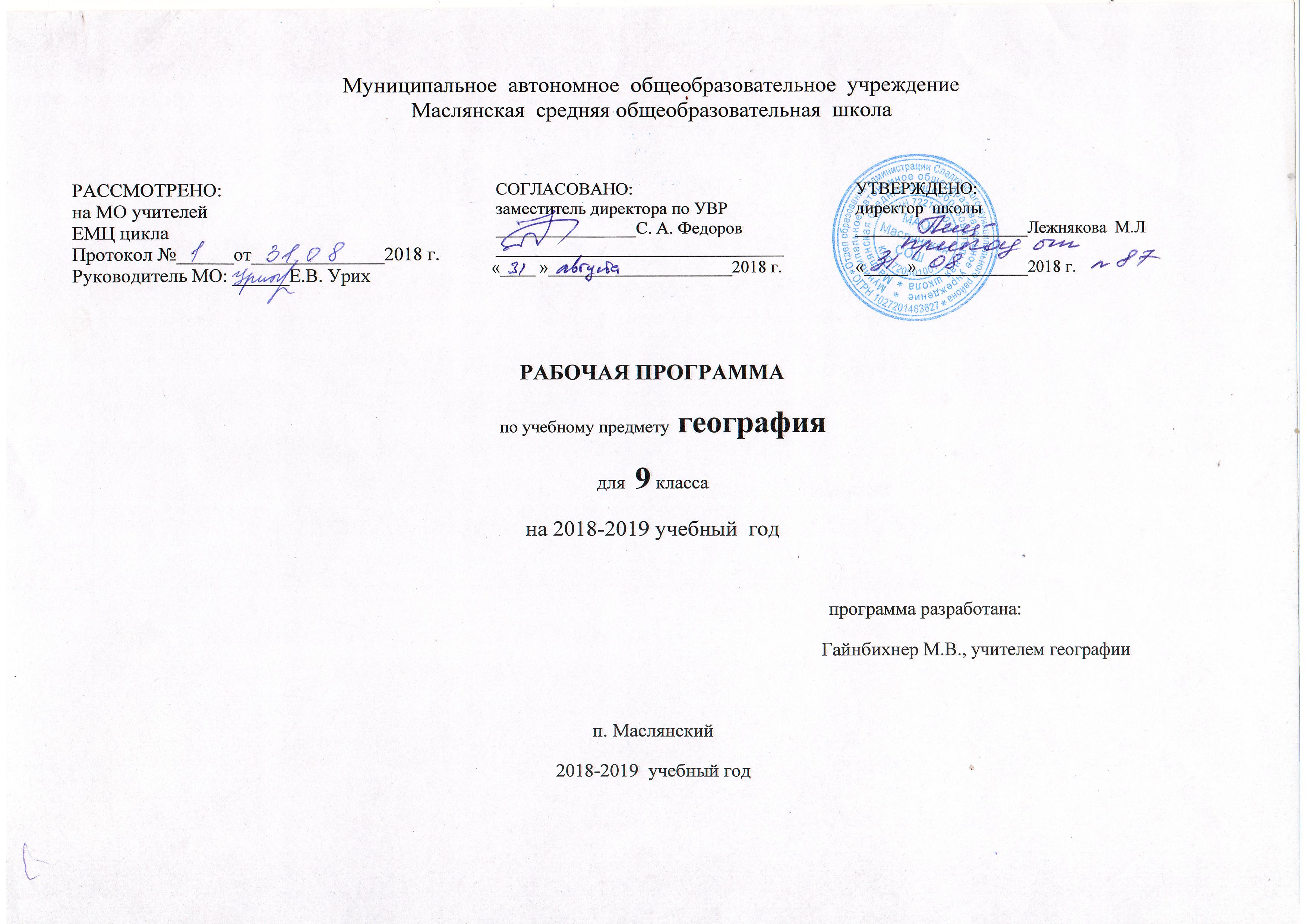 Рабочая программа составлена на основе:1. Федерального закона от 29 декабря 2012 года № 273-ФЗ «Об образовании в Российской Федерации» (с           изменениями от 16.06. 2014тг. № 145-ФЗ от 06.04. 2015г.)2. Приказа Министерства образования и науки РФ от 17 декабря 2010 года № 1897 «Об утверждении     Федерального государственного образовательного стандарта основного общего образования».3.Федерального государственного образовательного стандарта основного общего образования. Утвержден     приказом Министерства образования и науки Российской Федерации от 17 декабря 2010 года , №184.Примерной программы основного общего образования по учебным предметам- география 5-9 классы: 3-е     изд.,-М.: Просвещение, 2012 -75 с.(стандарты второго поколения)              5. Авторской программы В.П. Дронов.  География. Рабочие программы. Предметная  линия учебников                 «Сферы». 5–9 классы : пособие для учителей общеобразоват. учреждений / В.П. Дронов, Л.Е. Савельева. - М. :                Просвещение, 2011. — 176 с. 6. Учебника. В.П. Дронов, Л.Е. Савельева. География. Россия: природа, население, хозяйство. 9 класс: учебник для общеобразовательных учреждений. М: Просвещение, 2018г.7. Дронов, Л.Е. Савельева. География. Россия: природа, население, хозяйство. 8 класс: учебник для общеобразовательных учреждений. М: Просвещение, 2018г.8. Учебного плана МАОУ Маслянская СОШ на 2018-2019 учебный годПрограмма обеспечена следующим учебно-методическим комплектом:         1.  Авторской программы В.П. Дронов.  География. Рабочие программы. Предметная  линия учебников «Сферы».                 5–9 классы : пособие для  учителей общеобразоват. учреждений / В.П. Дронов, Л.Е. Савельева. — М. :                 Просвещение, 2011. — 176 с. 2. Учебники. В.П. Дронов, Л.Е. Савельева. География. Россия: природа, население, хозяйство. 9 класс: учебник для     общеобразовательных учреждений. М: Просвещение, 2011г.3. Учебники. В.П. Дронов, Л.Е. Савельева. География. Россия: природа, население, хозяйство. 8 класс: учебник для     общеобразовательных учреждений. М: Просвещение, 2011г.4. Атлас. Население. Хозяйство России. изд. «Дрофа», 2016 год.ПОЯСНЕНИЕ К ПРОГРАММЕ. В 2018-2019 учебном году был исключен из классической линии учебник 9 класса. Таким образом, возникла проблема, каким учебником воспользоваться.  Был выбран учебник В.П. Дронов, Л.Е. Савельева. География. Россия: природа, население, хозяйство. 9 класс: учебник для общеобразовательных учреждений. М: Просвещение, 2018г. Так как  примерная программа предусматривает изучение темы: «Населения» и авторская программа Баринова, Дронов, Душина вопросы населения рассматривают в 8  классе, то в авторскую программу были внесены изменения и добавлены часы на изучение темы: «Население».Цели и задачи курса:   Изучение географии России направлено на:• освоение знаний об основных географических понятиях, географических особенностях природы, населения разных территорий; о своей Родине — России во всем ее разнообразии и целостности; об окружающей среде, путях ее сохранения и рационального использования;• овладение умениями ориентироваться на местности; использовать один из «языков» международного общения — географическую карту, современные геоинформационные технологии для поиска, интерпретации и демонстрации различных географических данных; применять географические знания для объяснения и оценки разнообразных явлений и процессов;• развитие познавательных интересов, интеллектуальных и творческих способностей в процессе наблюдений за состоянием окружающей среды, решения географических задач, самостоятельного приобретения новых знаний;• воспитание любви к своей местности, своему региону, своей стране, взаимопонимания с другими народами; экологической культуры, позитивного отношения к окружающей среде;• формирование способности и готовности к использованию географических знаний и умений в повседневной жизни, сохранению окружающей среды и социально-ответственному поведению в ней; адаптации к условиям проживания на определенной территории; самостоятельному оцениванию уровня безопасности окружающей среды как сферы жизнедеятельности.При изучении географии в 9 классе решаются задачи:Образовательные:- необходимо обратить особое внимание на общеобразовательное значение предмета. Изучение географии формирует не только определенную систему предметных знаний и целый ряд специальных географических умений, но также комплекс общеучебных умений, необходимых для:— познания и изучения окружающей среды; выявления причинно-следственных связей;— сравнения объектов, процессов и явлений; моделирования и проектирования;— ориентирования на местности, плане, карте; в ресурсах интернет, статистических материалах;— соблюдения норм поведения в окружающей среде; оценивания своей деятельности с точки зрения нравственных, правовых норм, эстетических ценностейВоспитательные:- воспитание гражданственности, сознательного отношения к географии, как средству познания родного края и получения знаний о разных сферах человеческой деятельности;- воспитание толерантности и ориентации на духовные ценности народов родной страны;- коммуникабельность, умение работать самостоятельно и в группе, публично выступать.Развивающие:- развитие интеллектуальных особенностей личности;- различие способности личности справляться с различными задачами;- развитие коммуникативной компетенции учащихся.Валеологические:- использование кабинета географии, подготовленного к учебному процессу в соответствии с требованиями САНПиН;- отсутствие монотонных, неприятных звуков, раздражителей и т.д.;- наблюдение за посадкой учащихся, чередование поз в соответствии с видом работы;- благоприятный психологический климат на уроке, учет возрастных особенностей учащихся при работе на уроке. Ценностные ориентиры учебного предмета. Воспитание гражданственности, сознательного отношения к географии, как средству познания родного края и получения знаний о разных сферах человеческой деятельностиМесто учебного предмета в учебном планеПредмет: География России. Население и хозяйство.  Класс: 9   Всего часов на изучение программы: 68 ч.  Количество часов в неделю: 2 часаВ авторскую программу внесены изменения. Региональная специфика базового компонента в объёме 10% от общего количества часов заключается в обновлении содержания образования, направленного на изучение отдельных тем экологической направленности в рамках предмета «География»» и актуальной тематики региона.Изучение  направлено на достижение следующих целей:•	формирование мотивов, ориентирующих поступки человека на гуманистическое отношение с природой и с самим собой;-.Требования к уровню подготовки учащихсяВ результате изучения географии ученик должен:знать/понимать:основные географические понятия и термины; различия географических карт по содержанию;географические следствия движений Земли, географические явления и процессы в геосферах, взаимосвязи между ними, их изменение в результате деятельности человека; географическую зональность и поясность;различия в хозяйственном освоении разных территорий и акваторий; связь между географическим положением, природными условиями, ресурсами и хозяйством отдельных регионов и стран;специфику географического положения и административно-территориального устройства Российской Федерации; особенности ее природы;природные и антропогенные причины возникновения геоэкологических проблем на локальном, региональном и глобальном уровнях; меры по сохранению природы и защите людей от стихийных природных и техногенных явлений;уметь:выделять, описывать и объяснять существенные признаки географических объектов и явлений;находить в разных источниках и анализировать информацию, необходимую для изучения географических объектов и явлений, разных территорий Земли, их обеспеченности природными и человеческими ресурсами, хозяйственного потенциала, экологических проблем;приводить примеры: использования и охраны природных ресурсов, адаптации человека к условиям окружающей среды, ее влияния на формирование культуры народов; составлять краткую географическую характеристику разных территорий на основе разнообразных источников географической информации и форм ее представления;определять на местности, плане и карте расстояния, направления высоты точек; географические координаты и местоположение географических объектов;применять приборы и инструменты для определения количественных и качественных характеристик компонентов природы; представлять результаты измерений в разной форме; выявлять на этой основе эмпирические зависимости;использовать приобретенные знания и умения в практической деятельности и повседневной жизни для:ориентирования на местности; определения поясного времени; чтения карт различного содержания;учета фенологических изменений в природе своей местности; проведения наблюдений за отдельными географическими объектами, процессами и явлениями, их изменениями в результате природных и антропогенных воздействий; оценки их последствий;наблюдения за погодой, состоянием воздуха, воды и почвы в своей местности; определения комфортных и дискомфортных параметров природных компонентов своей местности с помощью приборов и инструментов;решения практических задач по определению качества окружающей среды своей местности, ее использованию, сохранению и улучшению; принятия необходимых мер в случае природных стихийных бедствий и техногенных катастроф;проведения самостоятельного поиска географической информации на местности из разных источников: картографических, статистических, геоинформационных.      Называть (показывать): основные отрасли хозяйства, отраслевые комплексы, крупнейшие промышленные центры; основные транспортные магистрали и крупные транспортные узлы; географические районы, их территориальный состав; отрасли местной промышленности.       Описывать: природные ресурсы; периоды формирования хозяйства России; особенности отраслей; традиционные отрасли хозяйства коренных народов в национально-территориальных образованиях; экономические связи районов; состав и структуру отраслевых комплексов; основные грузо - и пассажиропотоки.       Объяснять: различия в освоении территории; влияние разных факторов на формирование географической структуры районов; размещение главных центров производства; сельскохозяйственную специализацию территории; структуру ввоза и вывоза; современные социально-экономические и экологические проблемы территорий.       Прогнозировать: возможные пути развития территории под влиянием определённых факторов. Результаты обучения географииЛичностными результатами обучения географии в основной школе является формирование всесторонне образованной, инициативной и успешной личности, обладающей системой современных мировоззренческих взглядов, ценностных ориентаций, идей.Но нравственных, культурных и этических принципов и норм поведения.Важнейшие личностные результаты обучения географии:1) воспитание российской гражданской идентичности: патриотизма, любви и уважения к Отечеству, чувства гордости за свою Родину; осознание единства географического пространства России как единой среды проживания населяющих её народов, определяющей общность их исторических судеб; осознание своей этнической принадлежности, усвоение гуманистических и традиционных ценностей многонационального российского общества; воспитание чувства ответственности и долга перед Родиной;2) формирование ответственного отношения к учению, готовности и способности учащихся к саморазвитию и самообразованию на основе мотивации к обучению и познанию, осознанному выбору и построению дальнейшей индивидуальной траектории образования на базе ориентировки в мире профессий и профессиональных предпочтений с учётом устойчивых познавательных интересов;3) формирование личностных представлений о целостности природы, населения и хозяйства Земли и её крупных районов и стран, о России как субъекте мирового географического пространства, её месте и роли в современном мире; осознание значимости и общности глобальных проблем человечества;4) формирование уважительного отношения к истории, культуре, национальным особенностям, традициям и образужизни других народов; осознанной доброжелательности к другому человеку, его мнению, мировоззрению, культуре, языку, вере; готовности и способности вести диалог с другими людьми и достигать в нём взаимопонимания;5) освоение социальных норм, правил поведения, ролей и форм социальной жизни в группах и сообществах, включая взрослые и социальные сообщества; участие в школьном самоуправлении и общественной жизни в пределах возрастных компетенций с учётом региональных, этнокультурных, социальных и экономических особенностей;6) развитие морального сознания и компетентности в решении моральных проблем на основе личностного выбора, формирование нравственных чувств и нравственного поведения, осознанного и ответственного отношения к собственным поступкам;7) формирование коммуникативной компетентности в общении и сотрудничестве со сверстниками, старшими и младшими в процессе образовательной, общественно полезной, учебно-исследовательской, творческой и других видов деятельности;8) формирование ценности здорового и безопасного образа жизни; усвоение правил индивидуального и коллективного безопасного поведения в чрезвычайных ситуациях, угрожающих жизни и здоровью людей, правил поведения на транспорте и на дорогах;9) формирование экологического сознания на основе признания ценности жизни во всех её проявлениях и необходимости ответственного, бережного отношения к окружающей среде и рационального природопользования;10) осознание значения семьи в жизни человека и общества, ценности семейной жизни, уважительного и заботливого отношения к членам своей семьи;11) развитие эмоционально-ценностного отношения к природе, эстетического сознания через освоение художественного наследия народов России и мира, творческой деятельности эстетического характера.Метапредметные результаты включают освоенные обучающимися универсальные учебные действия, обеспечивающие овладение ключевыми компетенциями, составляющими основу умения учиться.Важнейшие метапредметные результаты обучения географии:1) умение самостоятельно определять цели своего обучения, ставить и формулировать для себя новые задачи в учёбе и познавательной деятельности, развивать мотивы и интересы своей познавательной деятельности;2) умение самостоятельно планировать пути достижения целей, в том числе альтернативные, осознанно выбирать наиболее эффективные способы решения учебных и познавательных задач;3) умение соотносить свои действия с планируемыми результатами, осуществлять контроль своей деятельности в процессе достижения результата, определять способы действий в рамках предложенных условий и требований, корректировать свои действия в соответствии с изменяющейся ситуацией;4) умение оценивать правильность выполнения учебной задачи, собственные возможности её решения;5) владение основами самоконтроля, самооценки, принятия решений и осуществления осознанного выбора в учебной и познавательной деятельности;6) умение определять понятия, делать обобщения, устанавливать аналогии, классифицировать, самостоятельно выбиратьоснования и критерии для классификации, устанавливать причинно-следственные связи, строить логическое рассуждение, умозаключение (индуктивное, дедуктивное и по аналогии) и делать выводы;7) умение создавать, применять и преобразовывать знаки и символы, модели и схемы для решения учебных и познавательных задач;8) смысловое чтение;9) умение организовывать учебное сотрудничество и совместную деятельность с учителем и со сверстниками; работатьиндивидуально и в группе: находить общее решение и разрешать конфликты на основе согласования позиций и учёта интересов; формулировать, аргументировать и отстаивать своё мнение;10) умение осознанно использовать речевые средства в соответствии с задачей коммуникации, для выражения своихчувств, мыслей и потребностей; планирования и регуляции своей деятельности; владение устной и письменной речью; монологической контекстной речью;11) формирование и развитие компетентности в области использования информационно-коммуникационных технологий(ИКТ компетенции).Предметными результатами освоения выпускниками основной школы программы по географии являются:1) формирование представлений о географической науке, её роли в освоении планеты человеком, о географических знаниях как компоненте научной картины мира, об их необходимости для решения современных практических задач человечества и своей страны, в том числе задачи охраны окружающей среды и рационального природопользования;2) формирование первичных навыков использования территориального подхода как основы географического мышления для осознания своего места в целостном, многообразном и быстро изменяющемся мире и адекватной ориентации в нём;3) формирование представлений и основополагающих знаний о целостности и неоднородности Земли как планеты людей в пространстве и во времени, об основных этапах её географического освоения, особенностях природы, жизни, культуры и хозяйственной деятельности людей, экологических проблемах на разных материках и в отдельных странах;4) овладение элементарными практическими умениями использования приборов и инструментов для определения количественных и качественных характеристик компонентов географической среды, в том числе её экологических параметров;5) овладение основами картографической грамотности и использования географической карты как одного из «языков»международного общения;6) овладение основными навыками нахождения, использования и презентации географической информации;7) формирование умений и навыков использования разнообразных географических знаний в повседневной жизни для объяснения и оценки разнообразных явлений и процессов, самостоятельного оценивания уровня безопасности окружающей среды, адаптации к условиям территории проживания, соблюдения мер безопасности в случае природных стихийных бедствий и техногенных катастроф;8) формирование представлений об особенностях экологических проблем на различных территориях и акваториях, умений и навыков безопасного и экологически целесообразного поведения в окружающей среде.№  урока Тема урокаТема урокаСодержание урока                     НРК, актуальные проблемы регионаВиды деятельности учащихсяВиды деятельности учащихсяВиды деятельности учащихсяВиды деятельности учащихся№  урока Тема урокаТема урокаСодержание урока                     НРК, актуальные проблемы регионаВиды деятельности учащихсяВиды деятельности учащихсяВиды деятельности учащихсяВиды деятельности учащихсяВведение – 2 часаВведение – 2 часаВведение – 2 часаВведение – 2 часаВведение – 2 часаВведение – 2 часаВведение – 2 часаВведение – 2 часа1Экономическая и социальная география  в жизни современного общества. Административно-территориальное деление.Экономическая и социальная география  в жизни современного общества. Административно-территориальное деление.Функции административно-территориального деления страны. Федерация исубъекты Федерации. Государственно-территориальные и национально-территориальные образования. Федеральныеокруга.Анализировать схему, отражающую функции административно-территориального деления страны.Выявлять специфику административно-территориального устройстваРоссийской Федерации.Определять субъекты РФ и их столицы по политико-административной карте РФ.Определять состав и границы федеральных округовАнализировать схему, отражающую функции административно-территориального деления страны.Выявлять специфику административно-территориального устройстваРоссийской Федерации.Определять субъекты РФ и их столицы по политико-административной карте РФ.Определять состав и границы федеральных округовАнализировать схему, отражающую функции административно-территориального деления страны.Выявлять специфику административно-территориального устройстваРоссийской Федерации.Определять субъекты РФ и их столицы по политико-административной карте РФ.Определять состав и границы федеральных округов2Практическая работа № 1 «Работа с картографическими источниками: нанесение субъектов, экономических районов и федеральных округов»Практическая работа № 1 «Работа с картографическими источниками: нанесение субъектов, экономических районов и федеральных округов»Субъекты РФ, федеральные округа, экономические районыОпределять и наносить субъекты РФ и их столицы по политико-административной карте РФ.Определять и наносить субъекты РФ и их столицы по политико-административной карте РФ.Определять и наносить субъекты РФ и их столицы по политико-административной карте РФ.Население России -  6 часовНаселение России -  6 часовНаселение России -  6 часовНаселение России -  6 часовНаселение России -  6 часовНаселение России -  6 часовНаселение России -  6 часовНаселение России -  6 часов3Численность населенияРоссии. Особенности воспроизводства российскогонаселения. Прогнозирование изменения численности населения РоссииЧисленность населенияРоссии. Особенности воспроизводства российскогонаселения. Прогнозирование изменения численности населения РоссииЧисленность населения России в сравнении с другими государствами. Особенности воспроизводства российского населения на рубеже ХХ и ХХ1 веков. Основные показатели, характеризующие население страны и ее отдельные территории. Прогнозы изменения численности населения России. Численность населения. Почему снижается численность населенияЧисленность и динамика населения России. Геодемографическое положение.Современное состояние естественногои механического движения населения.Определять место России в мире по численности населения на основестатистических данных.Анализировать графики изменениячисленности населения во времени.Сравнивать традиционный и современный тип воспроизводства.Определять и сравнивать по статистическим данным естественный прирост населения в разных частях страны, регионе своего проживанияОпределять место России в мире по численности населения на основестатистических данных.Анализировать графики изменениячисленности населения во времени.Сравнивать традиционный и современный тип воспроизводства.Определять и сравнивать по статистическим данным естественный прирост населения в разных частях страны, регионе своего проживанияОпределять место России в мире по численности населения на основестатистических данных.Анализировать графики изменениячисленности населения во времени.Сравнивать традиционный и современный тип воспроизводства.Определять и сравнивать по статистическим данным естественный прирост населения в разных частях страны, регионе своего проживания4Половой и возрастной состав населения страны. Практическая работа  чтение и анализ половозрастных пирамид. Половой и возрастной состав населения страны. Практическая работа  чтение и анализ половозрастных пирамид. Половой и возрастной состав населения страны.    Продолжительность жизни мужского и женского населения.       Своеобразие в соотношении мужчин иженщин в России и определяющиеэто своеобразие факторы. Численность мужского и женского населенияи его динамика.Выявлять факторы, определяющиесоотношение мужчин и женщинразных возрастов.Определять половой состав населения России по статистическим данным.Определять по статистическим данным соотношение мужского и женского населения в разных районах страны.Решать учебные задачи по получению информации на основе анализа таблиц, диаграмм и графиковВыявлять факторы, определяющиесоотношение мужчин и женщинразных возрастов.Определять половой состав населения России по статистическим данным.Определять по статистическим данным соотношение мужского и женского населения в разных районах страны.Решать учебные задачи по получению информации на основе анализа таблиц, диаграмм и графиковВыявлять факторы, определяющиесоотношение мужчин и женщинразных возрастов.Определять половой состав населения России по статистическим данным.Определять по статистическим данным соотношение мужского и женского населения в разных районах страны.Решать учебные задачи по получению информации на основе анализа таблиц, диаграмм и графиков5Народы. Россия — многонациональное государствоЯзыковой состав населенияГеография религий. Практическая работа  по определению особенностей размещения крупных народов России.Народы. Россия — многонациональное государствоЯзыковой состав населенияГеография религий. Практическая работа  по определению особенностей размещения крупных народов России.Народы и религии России.  Россия – многонациональное государство.  Языковой состав населения География религий. Расовый и национальный состав населения России. Наиболее многонациональные районы страны.Определять крупнейшие по численности народы России по статистическим данным.Определять особенности размещения народов России и Сравниватьпо тематическим картам географию крупнейших народов политико-административным делениемРФОпределять крупнейшие по численности народы России по статистическим данным.Определять особенности размещения народов России и Сравниватьпо тематическим картам географию крупнейших народов политико-административным делениемРФОпределять крупнейшие по численности народы России по статистическим данным.Определять особенности размещения народов России и Сравниватьпо тематическим картам географию крупнейших народов политико-административным делениемРФ6Особенности размещениянаселения РоссииГородское население.Крупнейшие города и городские агломерации, их роль в жизни страны. Сельское население.Практическая  работа по оцениванию уровня урбанизации отдельных регионов России. Особенности размещениянаселения РоссииГородское население.Крупнейшие города и городские агломерации, их роль в жизни страны. Сельское население.Практическая  работа по оцениванию уровня урбанизации отдельных регионов России. Особенности размещения населения: их обусловленность природными, историческими и социально - экономическими факторамиГородское и сельское население.Крупные городские агломерации, их роль в жизни страны. Сельская местность, сельские поселения. Основная зона расселения. Размещение населения в зоне Севера.Географические особенности размещения российского населения.Городские поселения. Размещениегородов по территории страны.  Различия городов по численности населения и функциям. Городские агломерации. Урбанизация.Выявлять факторы (природные, исторические,социально-экономические), влияющие на размещение населения страны.Выявлять закономерности размещения населения России по карте плотности населения, физической и тематическим картам.Наносить на контурную карту основную зону расселения и хозяйственного освоения, зону СевераОпределять виды городов в Россиипо численности населения, функциям, роли в жизни страны.Наносить на контурную карту крупнейшие города и городские агломерации России.Обсуждать социально-экономические и экологические проблемы в крупных городах страны.Обсуждать современные социальные проблемы малых городов.Выявлять особенности урбанизации в России (темпы, уровень урбанизации) по статистическим данным.Определять по тематической картетерритории России с разными показателями урбанизации. Определять виды сельских населённых пунктов по числу жителей, внешнему облику, роли в хозяйстве страны.Выявлять причинно-следственныесвязи между природными условия_ми и ресурсами (агроклиматическими, земельными, водными, рыбными, охотничьими, лесными) и формированием зональных типов сельских поселений.Определять зональные типы сельских поселений.Обсуждать современные социальные проблемы сельских поселений.Определять и сравнивать показатели соотношения городского исельского населения в разных частях страны по статистическимданнымВыявлять факторы (природные, исторические,социально-экономические), влияющие на размещение населения страны.Выявлять закономерности размещения населения России по карте плотности населения, физической и тематическим картам.Наносить на контурную карту основную зону расселения и хозяйственного освоения, зону СевераОпределять виды городов в Россиипо численности населения, функциям, роли в жизни страны.Наносить на контурную карту крупнейшие города и городские агломерации России.Обсуждать социально-экономические и экологические проблемы в крупных городах страны.Обсуждать современные социальные проблемы малых городов.Выявлять особенности урбанизации в России (темпы, уровень урбанизации) по статистическим данным.Определять по тематической картетерритории России с разными показателями урбанизации. Определять виды сельских населённых пунктов по числу жителей, внешнему облику, роли в хозяйстве страны.Выявлять причинно-следственныесвязи между природными условия_ми и ресурсами (агроклиматическими, земельными, водными, рыбными, охотничьими, лесными) и формированием зональных типов сельских поселений.Определять зональные типы сельских поселений.Обсуждать современные социальные проблемы сельских поселений.Определять и сравнивать показатели соотношения городского исельского населения в разных частях страны по статистическимданнымВыявлять факторы (природные, исторические,социально-экономические), влияющие на размещение населения страны.Выявлять закономерности размещения населения России по карте плотности населения, физической и тематическим картам.Наносить на контурную карту основную зону расселения и хозяйственного освоения, зону СевераОпределять виды городов в Россиипо численности населения, функциям, роли в жизни страны.Наносить на контурную карту крупнейшие города и городские агломерации России.Обсуждать социально-экономические и экологические проблемы в крупных городах страны.Обсуждать современные социальные проблемы малых городов.Выявлять особенности урбанизации в России (темпы, уровень урбанизации) по статистическим данным.Определять по тематической картетерритории России с разными показателями урбанизации. Определять виды сельских населённых пунктов по числу жителей, внешнему облику, роли в хозяйстве страны.Выявлять причинно-следственныесвязи между природными условия_ми и ресурсами (агроклиматическими, земельными, водными, рыбными, охотничьими, лесными) и формированием зональных типов сельских поселений.Определять зональные типы сельских поселений.Обсуждать современные социальные проблемы сельских поселений.Определять и сравнивать показатели соотношения городского исельского населения в разных частях страны по статистическимданным7Миграции населения России. Направления и типымиграций на территориистраны. Причины миграций и основные направления миграционных потоков на разных этапах развития страны. Практическая  работа  по определению видов и направлений внутренних и внешних миграций, объяснения причин, составлении схем. Миграции населения России. Направления и типымиграций на территориистраны. Причины миграций и основные направления миграционных потоков на разных этапах развития страны. Практическая  работа  по определению видов и направлений внутренних и внешних миграций, объяснения причин, составлении схем. Миграция населения России.Направления и типы миграций: причины, порождающие их, основные направления миграционных потоков на разных этапах развития страны.  Понятие о миграциях. Виды миграций. Влияние миграций на жизньстраны. Внутренние и внешние миграции.Определять на основе анализа схемразные виды миграций и вызывающие их причины.Готовить и обсуждать сообщения(презентации) об основных направлениях миграционных потоков наразных этапах исторического развития России.Определять основные направления  современных миграционных потоков на территории России по тематической карте.Определять по статистическимданным и тематической карте территории России с наиболее высокими показателями миграционного прироста и убыли населенияОпределять на основе анализа схемразные виды миграций и вызывающие их причины.Готовить и обсуждать сообщения(презентации) об основных направлениях миграционных потоков наразных этапах исторического развития России.Определять основные направления  современных миграционных потоков на территории России по тематической карте.Определять по статистическимданным и тематической карте территории России с наиболее высокими показателями миграционного прироста и убыли населенияОпределять на основе анализа схемразные виды миграций и вызывающие их причины.Готовить и обсуждать сообщения(презентации) об основных направлениях миграционных потоков наразных этапах исторического развития России.Определять основные направления  современных миграционных потоков на территории России по тематической карте.Определять по статистическимданным и тематической карте территории России с наиболее высокими показателями миграционного прироста и убыли населения8Практическая работа № 2«Определение, вычисление и сравнение показателей естественного и миграционного прироста населения в разных частях России».Практическая работа № 2«Определение, вычисление и сравнение показателей естественного и миграционного прироста населения в разных частях России».Понятие естественного и миграционного прироста.Умение применять формулы для расчета естественного и миграционного прироста, чтение таблиц Умение применять формулы для расчета естественного и миграционного прироста, чтение таблиц Умение применять формулы для расчета естественного и миграционного прироста, чтение таблиц 9Географическоеположение как факторразвития хозяйства.Географическоеположение как факторразвития хозяйства.Влияние северного положения на  хозяйство страны. Особенности её транспортного, геополитического, геоэкономического, соседского положенияУстанавливать на основе анализа карт итекста учебника черты географического положения , оказывающиеположительное и отрицательноевоздействие на развитие хозяйства  России.Устанавливать на основе анализа карт итекста учебника черты географического положения , оказывающиеположительное и отрицательноевоздействие на развитие хозяйства  России.Устанавливать на основе анализа карт итекста учебника черты географического положения , оказывающиеположительное и отрицательноевоздействие на развитие хозяйства  России.10Отраслевая структура,функциональная и территориальная структуры хозяйства страны, факторыих формирования и развития. Практическая работа  по анализу карт с целью определить типы территориальной структуры хозяйства России.Отраслевая структура,функциональная и территориальная структуры хозяйства страны, факторыих формирования и развития. Практическая работа  по анализу карт с целью определить типы территориальной структуры хозяйства России.хозяйства. Межотраслевые комплексы.Факторы и условия размещения предприятий. Территориальная структура.Практическая работа по анализу картс целью определить типы территориальной структуры хозяйства России.Анализировать схемы отраслевойи функциональной структуры хозяйства России, определять их различия.Устанавливать черты сходства иотличия отраслевой и функциональной структуры хозяйства России от хозяйств экономически развитых и развивающихся стран мира.Выделять типы территориальнойструктуры хозяйства России на основе анализа тематических (экономических) картАнализировать схемы отраслевойи функциональной структуры хозяйства России, определять их различия.Устанавливать черты сходства иотличия отраслевой и функциональной структуры хозяйства России от хозяйств экономически развитых и развивающихся стран мира.Выделять типы территориальнойструктуры хозяйства России на основе анализа тематических (экономических) картАнализировать схемы отраслевойи функциональной структуры хозяйства России, определять их различия.Устанавливать черты сходства иотличия отраслевой и функциональной структуры хозяйства России от хозяйств экономически развитых и развивающихся стран мира.Выделять типы территориальнойструктуры хозяйства России на основе анализа тематических (экономических) карт11Понятие человеческого капитала. Качество населенияТрудовые ресурсы и экономически активное население России.  Практическая работа объяснение различий в обеспеченности трудовыми ресурсами отдельных регионов России. Понятие человеческого капитала. Качество населенияТрудовые ресурсы и экономически активное население России.  Практическая работа объяснение различий в обеспеченности трудовыми ресурсами отдельных регионов России. Трудовые ресурсы России.       Неравномерность распределения трудоспособного населения. Географические различия в уровне занятости и уровне  жизни населения России, факторы, их определяющие.*Биржа труда Тюменской области.Сравнивать по статистическимданным долю человеческого капитала в хозяйстве России и другихстран мира.Анализировать по картам (статистическим материалам) территориальные различия индекса человеческого развития по субъектамРоссийской ФедерацииСравнивать по статистическимданным долю человеческого капитала в хозяйстве России и другихстран мира.Анализировать по картам (статистическим материалам) территориальные различия индекса человеческого развития по субъектамРоссийской ФедерацииСравнивать по статистическимданным долю человеческого капитала в хозяйстве России и другихстран мира.Анализировать по картам (статистическим материалам) территориальные различия индекса человеческого развития по субъектамРоссийской Федерации12Природно-ресурсный капитал. Практическая работа по выявлению и сравнению природно-ресурсного капитала различных районов России.Природно-ресурсный капитал. Практическая работа по выявлению и сравнению природно-ресурсного капитала различных районов России.Жизненное пространство России.Роль России в экологическом будущем планеты. Оценка запасов минеральных и водных богатств. Понятия«ВВП» и «национальное богатство».Россия и СНГ, Россия и международные организации.Понятие «природноресурсный  капитал».  Минеральные  ресурсы.  Территориальные  различия  в  размещенииприродных   ресурсов.   Перспективыиспользования  природноресурсногокапитала.Анализировать карты и статистические материалы (печатные таблицы, диаграммы, графики, ресурсы  Интернета) и выявлятьместо России в природно-ресурсном потенциале мира.Сравнивать страны по запасам основных видов природных богатств.Определять по картам соседние государства России, входящие в состав СНГ, и называть их столицы.Анализировать статистическиеданные, содержащиеся в учебникеи дополнительных источниках информации, о величине ВВП и национального богатства России (всравнении с другими странами),решать учебные задачи с контекстом из реальной жизниАнализировать карты и статистические материалы (печатные таблицы, диаграммы, графики, ресурсы  Интернета) и выявлятьместо России в природно-ресурсном потенциале мира.Сравнивать страны по запасам основных видов природных богатств.Определять по картам соседние государства России, входящие в состав СНГ, и называть их столицы.Анализировать статистическиеданные, содержащиеся в учебникеи дополнительных источниках информации, о величине ВВП и национального богатства России (всравнении с другими странами),решать учебные задачи с контекстом из реальной жизниАнализировать карты и статистические материалы (печатные таблицы, диаграммы, графики, ресурсы  Интернета) и выявлятьместо России в природно-ресурсном потенциале мира.Сравнивать страны по запасам основных видов природных богатств.Определять по картам соседние государства России, входящие в состав СНГ, и называть их столицы.Анализировать статистическиеданные, содержащиеся в учебникеи дополнительных источниках информации, о величине ВВП и национального богатства России (всравнении с другими странами),решать учебные задачи с контекстом из реальной жизни13Топливно-энергетическийкомплекс (ТЭК). Состав,место и значение в хозяйстве.Топливно-энергетическийкомплекс (ТЭК). Состав,место и значение в хозяйстве.Состав и значение ТЭК, главные нефтяные, угольные и бассейны страны, их географические особенности, основные типы электростанций и факторы их размещенияТЭК Тюменской области.Газовые и нефтяные месторождения Тюменской области. Антипинский нефтеперерабатывающий завод, Тобольский нефтехимический комбинат «Тобольскполимер»,                  ООО «Сибутобольск»*АО "Сургутнефтегаз", "Нижневартовскнефтегаз", "Ноябрьскнефтегаз", "Юганскнефтегаз" (г. Нефтеюганск), "Уренгойгазпром" (г. Новый Уренгой), "Ямбурггаздобыча". ОАО «Лукойл - Западная Сибирь»*Нижневартовская ГРЕС, Сургутские ГРЭС-1 и ГРЭС-2,Выполнить варианты контрольнойработы, предлагаемой в Тетради_экзаменаторе, с. 6–11 (или обсудить проблемы, обозначенные врубрике «Вопросы для обсуждения»,.Анализировать схему «Состав топливно-энергетического комплекса» с объяснением функций его отдельных звеньев и взаимосвязи между нимиВыполнить варианты контрольнойработы, предлагаемой в Тетради_экзаменаторе, с. 6–11 (или обсудить проблемы, обозначенные врубрике «Вопросы для обсуждения»,.Анализировать схему «Состав топливно-энергетического комплекса» с объяснением функций его отдельных звеньев и взаимосвязи между нимиВыполнить варианты контрольнойработы, предлагаемой в Тетради_экзаменаторе, с. 6–11 (или обсудить проблемы, обозначенные врубрике «Вопросы для обсуждения»,.Анализировать схему «Состав топливно-энергетического комплекса» с объяснением функций его отдельных звеньев и взаимосвязи между ними14Газовая промышленность:география основных современных и перспективных районов добычи, систем трубопроводовГазовая промышленность:география основных современных и перспективных районов добычи, систем трубопроводовГазоваяпромышленность  и  охрана  окружающей среды. Перспективы развития газовой промышленности.Запасы, добыча, использование, транспортировка природного газа. Газоваяпромышленность и охрана окружающей среды. Перспективы развития газовой промышленности.Устанавливать экономические следствия концентрации запасов газа на востоке страны, а основных потребителей на западе.Высказывать мнение о воздействиигазовой промышленности и другихотраслей ТЭК на состояние окружающей среды и мерах по её охране.Наносить на контурную карту основные районы добычи газа и магистральные газопроводы.Сопоставлять карту размещения газовой промышленности с картойплотности населения, формулировать выводы.Составлять характеристику одногоиз газодобывающих районов по картам и статистическим материаламУстанавливать экономические следствия концентрации запасов газа на востоке страны, а основных потребителей на западе.Высказывать мнение о воздействиигазовой промышленности и другихотраслей ТЭК на состояние окружающей среды и мерах по её охране.Наносить на контурную карту основные районы добычи газа и магистральные газопроводы.Сопоставлять карту размещения газовой промышленности с картойплотности населения, формулировать выводы.Составлять характеристику одногоиз газодобывающих районов по картам и статистическим материаламУстанавливать экономические следствия концентрации запасов газа на востоке страны, а основных потребителей на западе.Высказывать мнение о воздействиигазовой промышленности и другихотраслей ТЭК на состояние окружающей среды и мерах по её охране.Наносить на контурную карту основные районы добычи газа и магистральные газопроводы.Сопоставлять карту размещения газовой промышленности с картойплотности населения, формулировать выводы.Составлять характеристику одногоиз газодобывающих районов по картам и статистическим материалам15Нефтяная промышленность: география основныхсовременных и перспективных районов добычи, систем трубопроводовНефтяная промышленность: география основныхсовременных и перспективных районов добычи, систем трубопроводовНефтянаяпромышленность: география основныхсовременных и перспективных  районов  добычи,  систем трубопроводов Запасы, добыча нефти. Система нефтепроводов. География нефтепереработки.Влияние нефтяной промышленности наокружающую среду. Перспективы развития нефтяной промышленности.«Тобольскполимер»                      Наносить на контурную карту основные районы добычи нефти икрупнейшие нефтепроводы.Сопоставлять карту размещенияпредприятий нефтяной промышленности с картой плотности населения, формулировать выводы.Составлять характеристику одногоиз нефтяных бассейнов по картам истатистическим материаламПроводить сопоставительный анализ величины добычи нефти. Наносить на контурную карту основные районы добычи нефти икрупнейшие нефтепроводы.Сопоставлять карту размещенияпредприятий нефтяной промышленности с картой плотности населения, формулировать выводы.Составлять характеристику одногоиз нефтяных бассейнов по картам истатистическим материаламПроводить сопоставительный анализ величины добычи нефти. Наносить на контурную карту основные районы добычи нефти икрупнейшие нефтепроводы.Сопоставлять карту размещенияпредприятий нефтяной промышленности с картой плотности населения, формулировать выводы.Составлять характеристику одногоиз нефтяных бассейнов по картам истатистическим материаламПроводить сопоставительный анализ величины добычи нефти. 16Угольная промышленность:география основных современных и перспективныхрайонов добычиУгольная промышленность:география основных современных и перспективныхрайонов добычиЗапасы и добыча угля. Использованиеугля  и  его  значение  в  хозяйстве  России. Способы добычи и стоимость угля.Воздействие угольной промышленностина  окружающую  среду.  Перспективыразвития угольной промышленностиПроводить сопоставительный анализ величины добычи угля в основных угольных бассейнах на основе статистических материалов и карт.Составлять характеристику одногоиз угольных бассейнов по картам истатистическим материаламПроводить сопоставительный анализ величины добычи угля в основных угольных бассейнах на основе статистических материалов и карт.Составлять характеристику одногоиз угольных бассейнов по картам истатистическим материаламПроводить сопоставительный анализ величины добычи угля в основных угольных бассейнах на основе статистических материалов и карт.Составлять характеристику одногоиз угольных бассейнов по картам истатистическим материалам17Практическая работа № 3 Сравнительная характеристика двух угольных  бассейнов  России.Практическая работа № 3 Сравнительная характеристика двух угольных  бассейнов  России.Запасы и добыча угля. Использованиеугля  и  его  значение  в  хозяйстве  России. Способы добычи и стоимость угля.Воздействие угольной промышленностина  окружающую  среду.  Перспективыразвития угольной промышленностиПроводить сопоставительный анализ величины добычи угля в основных угольных бассейнах на основестатистических материалов и карт.Составлять характеристику одногоиз угольных бассейнов по картам истатистическим материаламПроводить сопоставительный анализ величины добычи угля в основных угольных бассейнах на основестатистических материалов и карт.Составлять характеристику одногоиз угольных бассейнов по картам истатистическим материаламПроводить сопоставительный анализ величины добычи угля в основных угольных бассейнах на основестатистических материалов и карт.Составлять характеристику одногоиз угольных бассейнов по картам истатистическим материалам18Электроэнергетика: типыэлектростанций, их особенности и доля в производстве электроэнергии.ЭнергосистемыЭлектроэнергетика: типыэлектростанций, их особенности и доля в производстве электроэнергии.ЭнергосистемыОбъёмы  производства  электроэнергии.Типы электростанций, их особенностии доля в производстве электроэнергии.Нетрадиционные  источники  энергии.Энергетические  системы.  Влияние  отрасли на окружающую среду. Перспективы развития электроэнергетики.Составлять (анализировать) таблицу«Различия типов электростанций поособенностям эксплуатации, строительства, воздействию на окружающую среду, стоимости электроэнергии».Выявлять причинно-следственныесвязи в размещении гидроэнергетических ресурсов и географии ГЭС.Высказывать мнение о существовании или отсутствии зависимости величины потребления энергии отуровня социально-экономическогоразвития страны.Аргументировать необходимостьэкономии электроэнергии.Наносить на контурную карту крупнейшие электростанции разного типаСоставлять (анализировать) таблицу«Различия типов электростанций поособенностям эксплуатации, строительства, воздействию на окружающую среду, стоимости электроэнергии».Выявлять причинно-следственныесвязи в размещении гидроэнергетических ресурсов и географии ГЭС.Высказывать мнение о существовании или отсутствии зависимости величины потребления энергии отуровня социально-экономическогоразвития страны.Аргументировать необходимостьэкономии электроэнергии.Наносить на контурную карту крупнейшие электростанции разного типаСоставлять (анализировать) таблицу«Различия типов электростанций поособенностям эксплуатации, строительства, воздействию на окружающую среду, стоимости электроэнергии».Выявлять причинно-следственныесвязи в размещении гидроэнергетических ресурсов и географии ГЭС.Высказывать мнение о существовании или отсутствии зависимости величины потребления энергии отуровня социально-экономическогоразвития страны.Аргументировать необходимостьэкономии электроэнергии.Наносить на контурную карту крупнейшие электростанции разного типа19Машиностроение. Состав,место и значение в хозяйстве. Факторы размещениямашиностроительныхпредприятий. Географияважнейших отраслей Практическая работа по определениюглавных районов размещения предприятий трудоёмкого и металлоёмкого машиностроения.Машиностроение. Состав,место и значение в хозяйстве. Факторы размещениямашиностроительныхпредприятий. Географияважнейших отраслей Практическая работа по определениюглавных районов размещения предприятий трудоёмкого и металлоёмкого машиностроения.Роль и значение машиностроения в хозяйстве России, состав машиностроения, уровень развития отдельных отраслей , главные факторы размещения по территории страны, основные районы и крупные центры.*Машиностроительные предприятия Тюменской области. Тюменский аккумуляторный завод, Тюменские моторостроители, ОАО «Нефтемаш».Аргументировать конкретными примерами решающее воздействие машиностроения на общий уровеньразвития страны.Выявлять по картам главные районы размещения отраслей трудоёмкого и металлоёмкого машиностроения;районы, производящие наибольшую часть машиностроительной продукции; районы с наиболее высокой долей машиностроения в промышленности.Аргументировать конкретными примерами решающее воздействие машиностроения на общий уровеньразвития страны.Выявлять по картам главные районы размещения отраслей трудоёмкого и металлоёмкого машиностроения;районы, производящие наибольшую часть машиностроительной продукции; районы с наиболее высокой долей машиностроения в промышленности.Аргументировать конкретными примерами решающее воздействие машиностроения на общий уровеньразвития страны.Выявлять по картам главные районы размещения отраслей трудоёмкого и металлоёмкого машиностроения;районы, производящие наибольшую часть машиностроительной продукции; районы с наиболее высокой долей машиностроения в промышленности.20Чёрная металлургия: факторы размещения пред_приятий. География металлургии чёрных металлов: основные районы и центры. Металлургия и охранаокружающей среды.Чёрная металлургия: факторы размещения пред_приятий. География металлургии чёрных металлов: основные районы и центры. Металлургия и охранаокружающей среды.Роль и значение комплекса по производству конструкционных материалов и химических веществ в хозяйстве, особенности их основных производств, основные районы размещения.  Объёмы  и  особенности  производства. Факторы размещения. География металлургии чёрных металлов. Влияние чёрной металлургии на окружающую среду.  Перспективы  развития  отрасли.*Винзилинский завод по производству керамзитного гравия, ООО «ГИПСОЛИТ»,ТЮМЕНЬСТРОЙКОМПЛЕКТСЕРВИС, ООО РЕЗОНАНС СКФ *Сталепромышленная компания – Тюмень, Стальсервис,  УГМК-Сталь, ЗАО «Тюменский РМЗ»Сопоставлять по картам географиюместорождений железных руд икаменного угля с размещениемкрупнейших центров чёрной металлургии.Формулировать главные факторыразмещения предприятий чёрнойметаллургии.Приводить примеры (с использованием карты атласа) различных вариантов размещения предприятий чёрной металлургии.Наносить на контурную картуглавные металлургические районы.Высказывать мнение о причинахсохранения за сталью роли главного конструкционного материалаСопоставлять по картам географиюместорождений железных руд икаменного угля с размещениемкрупнейших центров чёрной металлургии.Формулировать главные факторыразмещения предприятий чёрнойметаллургии.Приводить примеры (с использованием карты атласа) различных вариантов размещения предприятий чёрной металлургии.Наносить на контурную картуглавные металлургические районы.Высказывать мнение о причинахсохранения за сталью роли главного конструкционного материалаСопоставлять по картам географиюместорождений железных руд икаменного угля с размещениемкрупнейших центров чёрной металлургии.Формулировать главные факторыразмещения предприятий чёрнойметаллургии.Приводить примеры (с использованием карты атласа) различных вариантов размещения предприятий чёрной металлургии.Наносить на контурную картуглавные металлургические районы.Высказывать мнение о причинахсохранения за сталью роли главного конструкционного материала21Цветная металлургия: факторы размещения предприятий. География металлургии лёгких и тяжёлых цветных металлов: основные районы и центры. Металлургия и охрана.Цветная металлургия: факторы размещения предприятий. География металлургии лёгких и тяжёлых цветных металлов: основные районы и центры. Металлургия и охрана.Объёмы  и  особенности  производства.Факторы  размещения.  География  металлургии  цветных металлов. Влияниецветной металлургии на окружающую среду. Перспективы развития отрасли.Находить информацию (в Интернетеи других источниках) об использовании цветных металлов в хозяйстве ипричинах возрастания потребности в них.  Сопоставлять по картам географию месторождений цветных металлов с размещением крупнейших центров цветной металлургии.Выявлять главную закономерность в размещении предприятий цветнойметаллургии тяжёлых металлов.Сопоставлять карты атласа «Цветная металлургия» и «Электроэнергетика», устанавливать главный фактор размещения выплавкиалюминия и крупнейших центровалюминиевого производстваНаходить информацию (в Интернетеи других источниках) об использовании цветных металлов в хозяйстве ипричинах возрастания потребности в них.  Сопоставлять по картам географию месторождений цветных металлов с размещением крупнейших центров цветной металлургии.Выявлять главную закономерность в размещении предприятий цветнойметаллургии тяжёлых металлов.Сопоставлять карты атласа «Цветная металлургия» и «Электроэнергетика», устанавливать главный фактор размещения выплавкиалюминия и крупнейших центровалюминиевого производстваНаходить информацию (в Интернетеи других источниках) об использовании цветных металлов в хозяйстве ипричинах возрастания потребности в них.  Сопоставлять по картам географию месторождений цветных металлов с размещением крупнейших центров цветной металлургии.Выявлять главную закономерность в размещении предприятий цветнойметаллургии тяжёлых металлов.Сопоставлять карты атласа «Цветная металлургия» и «Электроэнергетика», устанавливать главный фактор размещения выплавкиалюминия и крупнейших центровалюминиевого производства22Химическая промышленность. Состав, место и значение в хозяйстве. Факторыразмещения предприятий.География важнейших отраслей. Химическая промышленность и охрана окружающей среды.Химическая промышленность. Состав, место и значение в хозяйстве. Факторыразмещения предприятий.География важнейших отраслей. Химическая промышленность и охрана окружающей среды.Роль и значение химико-лесного в хозяйстве, особенности их основных производств, основные районы размещения.  Объёмы  и  особенности производства. Факторы  размещения.  География  химической  промышленности.  Влияние химической промышленности на окружающую  среду.  Перспективы  развития    отрасли.*Тюменская лесопромышленная компания, ДОК Красный Октябрь                         (г. Тюмень)Лесные ресурсы. Состав и продукциялесной промышленности. Факторыразмещения. География лесной промышленности. Влияние лесной промышленности на окружающую среду.Перспективы развития отрасли.Анализировать схему «Состав химической промышленности России»и выявлять роль важнейших отраслей химической промышленности вхозяйстве.Приводить примеры (из контекстареальной жизни) изделий химической промышленности и соотноситьих с той или иной отраслью.Определять по карте атласа основные районы химической промышленности, развивающиеся на собственном и ввозимом сырье.Находить примеры негативного влияния на природу и здоровье человека химических производств и объяснять ихАнализировать схему «Состав химической промышленности России»и выявлять роль важнейших отраслей химической промышленности вхозяйстве.Приводить примеры (из контекстареальной жизни) изделий химической промышленности и соотноситьих с той или иной отраслью.Определять по карте атласа основные районы химической промышленности, развивающиеся на собственном и ввозимом сырье.Находить примеры негативного влияния на природу и здоровье человека химических производств и объяснять ихАнализировать схему «Состав химической промышленности России»и выявлять роль важнейших отраслей химической промышленности вхозяйстве.Приводить примеры (из контекстареальной жизни) изделий химической промышленности и соотноситьих с той или иной отраслью.Определять по карте атласа основные районы химической промышленности, развивающиеся на собственном и ввозимом сырье.Находить примеры негативного влияния на природу и здоровье человека химических производств и объяснять их23Лесная промышленность.Состав, место и значение вхозяйстве. Факторы размещения предприятий.География важнейших отраслей. Лесная промышленность и охрана окружающей среды.Лесная промышленность.Состав, место и значение вхозяйстве. Факторы размещения предприятий.География важнейших отраслей. Лесная промышленность и охрана окружающей среды.Роль и значение химико-лесного в хозяйстве, особенности их основных производств, основные районы размещения.  Объёмы  и  особенности производства. Факторы  размещения.  География  химической  промышленности.  Влияние химической промышленности на окружающую  среду.  Перспективы  развития    отрасли.*Тюменская лесопромышленная компания, ДОК Красный Октябрь                         (г. Тюмень)Лесные ресурсы. Состав и продукциялесной промышленности. Факторыразмещения. География лесной промышленности. Влияние лесной промышленности на окружающую среду.Перспективы развития отрасли.Выявлять направления использования древесины в хозяйстве, её главных потребителей.Определять по картам атласа географическое положение основных районов лесозаготовок и лесопромышленных комплексов с обоснованием принципов их размещения.Выявлять роль потребительского и экологического факторов в размещении предприятий лесной промышленности.Высказывать мнение о проблемах и задачах развития лесной промышленностиВыявлять направления использования древесины в хозяйстве, её главных потребителей.Определять по картам атласа географическое положение основных районов лесозаготовок и лесопромышленных комплексов с обоснованием принципов их размещения.Выявлять роль потребительского и экологического факторов в размещении предприятий лесной промышленности.Высказывать мнение о проблемах и задачах развития лесной промышленностиВыявлять направления использования древесины в хозяйстве, её главных потребителей.Определять по картам атласа географическое положение основных районов лесозаготовок и лесопромышленных комплексов с обоснованием принципов их размещения.Выявлять роль потребительского и экологического факторов в размещении предприятий лесной промышленности.Высказывать мнение о проблемах и задачах развития лесной промышленности24Сельское хозяйство. Состав, место и значение в хозяйстве, отличия от других отраслей хозяйства. Земельные ресурсы и сельскохозяйственные угодья, их структура. Земледелие: география основных отраслей. Практическая работа по определению основных районов выращивания зерновых и технических культур.Сельское хозяйство. Состав, место и значение в хозяйстве, отличия от других отраслей хозяйства. Земельные ресурсы и сельскохозяйственные угодья, их структура. Земледелие: география основных отраслей. Практическая работа по определению основных районов выращивания зерновых и технических культур.Значение АПК в хозяйстве, состав АПК. Роль. Закон о земле. Интенсивный и экстенсивный пути развития хозяйства, мелиорация. Факторы размещения производств пищевой и легкой промышленности.Отличия сельского хозяйства от другихотраслей экономики. Сельскохозяйственные угодья. Состав сельского хозяйства. Влияние сельского хозяйствана окружающую среду.Зерновые и технические культуры.Назначение зерновых и техническихкультур, их требования к агроклиматическим ресурсам.Практическая работа*ООО «Герефорд-Н»(Сладковский район),СХПК «Таволжан» (Сладковский район)*ЗАО птицефабрика «Пышминская», ОАО «Тюменский бройлер»,ЗАО «Ишимский племзавод-юбилейный»Проводить сравнительный анализсельскохозяйственных угодий Рос_сии и сельскохозяйственных угодийдругих стран (регионов), комментировать полученные результаты.Выявлять существенные черты отличия сельского хозяйства от другихотраслей экономики.Определять по картам и характеризовать агроклиматические ресурсысо значительными посевами тех илииных культур.Определять по картам и эколого-климатическим показателям основные районы выращивания зерновых и технических культурПроводить сравнительный анализсельскохозяйственных угодий Рос_сии и сельскохозяйственных угодийдругих стран (регионов), комментировать полученные результаты.Выявлять существенные черты отличия сельского хозяйства от другихотраслей экономики.Определять по картам и характеризовать агроклиматические ресурсысо значительными посевами тех илииных культур.Определять по картам и эколого-климатическим показателям основные районы выращивания зерновых и технических культурПроводить сравнительный анализсельскохозяйственных угодий Рос_сии и сельскохозяйственных угодийдругих стран (регионов), комментировать полученные результаты.Выявлять существенные черты отличия сельского хозяйства от другихотраслей экономики.Определять по картам и характеризовать агроклиматические ресурсысо значительными посевами тех илииных культур.Определять по картам и эколого-климатическим показателям основные районы выращивания зерновых и технических культур25Животноводство: география основных отраслей.  Практическая работа по определениюглавных районов животноводства.Животноводство: география основных отраслей.  Практическая работа по определениюглавных районов животноводства.Отрасли животноводства, их значение игеография. Перспективы развития животноводства.Определять по картам и эколого-климатическим показателям главные районы развития разных отраслей животноводстваОпределять по картам и эколого-климатическим показателям главные районы развития разных отраслей животноводстваОпределять по картам и эколого-климатическим показателям главные районы развития разных отраслей животноводства26Пищевая и лёгкая промышленность. Факторыразмещения предприятий.География важнейших отраслей. Агропромышленный комплекс: состав, место и значение в хозяйстве.Пищевая и лёгкая промышленность. Факторыразмещения предприятий.География важнейших отраслей. Агропромышленный комплекс: состав, место и значение в хозяйстве.Особенности лёгкой и пищевой промышленности. Факторы размещенияпредприятий и география важнейшихотраслей. Влияние лёгкой и пищевойпромышленности на окружающуюсреду, перспективы развития. Агропромышленный комплекс: состав, место и значение в хозяйстве.Устанавливать долю пищевой илёгкой промышленности в общемобъёме промышленной продукции.Высказывать мнение о причинахнедостаточной обеспеченности населения отечественной продукцией лёгкой и пищевой промышленности и их неконкурентоспособности.Выявлять на основе анализа картосновные районы и центры развития пищевой и лёгкой промышленности.Приводить примеры предприятийсвоего края и указывать факторыих размещения.Анализировать схему «Составагропромышленного комплексаРоссии», устанавливать звенья ивзаимосвязи агропромышленногокомплексаУстанавливать долю пищевой илёгкой промышленности в общемобъёме промышленной продукции.Высказывать мнение о причинахнедостаточной обеспеченности населения отечественной продукцией лёгкой и пищевой промышленности и их неконкурентоспособности.Выявлять на основе анализа картосновные районы и центры развития пищевой и лёгкой промышленности.Приводить примеры предприятийсвоего края и указывать факторыих размещения.Анализировать схему «Составагропромышленного комплексаРоссии», устанавливать звенья ивзаимосвязи агропромышленногокомплексаУстанавливать долю пищевой илёгкой промышленности в общемобъёме промышленной продукции.Высказывать мнение о причинахнедостаточной обеспеченности населения отечественной продукцией лёгкой и пищевой промышленности и их неконкурентоспособности.Выявлять на основе анализа картосновные районы и центры развития пищевой и лёгкой промышленности.Приводить примеры предприятийсвоего края и указывать факторыих размещения.Анализировать схему «Составагропромышленного комплексаРоссии», устанавливать звенья ивзаимосвязи агропромышленногокомплекса27Транспорт. Состав, местои значение в хозяйстве. География отдельных видов транспорта: основные транспортные пути, крупнейшие транспортные узлы. Транспорт и охрана окружающей среды.Транспорт. Состав, местои значение в хозяйстве. География отдельных видов транспорта: основные транспортные пути, крупнейшие транспортные узлы. Транспорт и охрана окружающей среды.Виды и работа транспорта. Транспортные узлы и транспортная система.Типы транспортных узлов. Влияниена размещение населения и предприятий разных отраслей хозяйства.Показатели развития и особенностижелезнодорожного транспорта. География российских железных дорог.Влияние на окружающую среду.Перспективы развития. автомобильного транспорта. География российских автомобильных дорог. Влияние автомобильного транспорта на окружающую среду.Перспективы развития. Показателиразвития и особенности воздушноготранспорта. География воздушноготранспорта. Влияние на окружающуюсреду. Перспективы развития.морского транспорта. География морского транспорта, распределение флотаи портов между бассейнами. Влияниена окружающую среду. Перспективыразвития. Показатели развития и особенности речного транспорта. География речного транспорта, распределениефлота и портов между бассейнами,протяжённость судоходных речныхпутей. Влияние речного транспорта на окружающую среду. Перспективы развития.Сравнивать виды транспорта поряду показателей (скорость, себе_стоимость, грузооборот, пассажирооборот, зависимость от погодных условий, степень воздействия на окружающую среду) на основе анализа статистических данных.Выявлять преимущества и недостатки каждого вида транспорта.Анализировать достоинства и недостатки железнодорожного транспорта.Устанавливать по картам причины ведущей роли железнодорожного транспорта в России.Определять по статистическимданным долю железнодорожноготранспорта в транспортной работестраныАнализировать достоинства и недостатки автомобильного транспорта.Определять по статистическим данным долю автомобильного транспорта в транспортной работе страны.Определять по материалам учебника (схема) достоинства и недостаткивоздушного транспорта.Определять по статистическим данным долю воздушного транспорта втранспортной работе страны Анализировать достоинства и недостатки морского и внутреннеговодного транспорта.Устанавливать по картам роль отдельных морских и речных бассейнов в работе морского и речного транспорта.Определять по статистическимданным долю морского и речноготранспорта в транспортной работестраны.Наносить на контурную картукрупнейшие морские и речные  порты разных морских и речныхбассейновСравнивать виды транспорта поряду показателей (скорость, себе_стоимость, грузооборот, пассажирооборот, зависимость от погодных условий, степень воздействия на окружающую среду) на основе анализа статистических данных.Выявлять преимущества и недостатки каждого вида транспорта.Анализировать достоинства и недостатки железнодорожного транспорта.Устанавливать по картам причины ведущей роли железнодорожного транспорта в России.Определять по статистическимданным долю железнодорожноготранспорта в транспортной работестраныАнализировать достоинства и недостатки автомобильного транспорта.Определять по статистическим данным долю автомобильного транспорта в транспортной работе страны.Определять по материалам учебника (схема) достоинства и недостаткивоздушного транспорта.Определять по статистическим данным долю воздушного транспорта втранспортной работе страны Анализировать достоинства и недостатки морского и внутреннеговодного транспорта.Устанавливать по картам роль отдельных морских и речных бассейнов в работе морского и речного транспорта.Определять по статистическимданным долю морского и речноготранспорта в транспортной работестраны.Наносить на контурную картукрупнейшие морские и речные  порты разных морских и речныхбассейновСравнивать виды транспорта поряду показателей (скорость, себе_стоимость, грузооборот, пассажирооборот, зависимость от погодных условий, степень воздействия на окружающую среду) на основе анализа статистических данных.Выявлять преимущества и недостатки каждого вида транспорта.Анализировать достоинства и недостатки железнодорожного транспорта.Устанавливать по картам причины ведущей роли железнодорожного транспорта в России.Определять по статистическимданным долю железнодорожноготранспорта в транспортной работестраныАнализировать достоинства и недостатки автомобильного транспорта.Определять по статистическим данным долю автомобильного транспорта в транспортной работе страны.Определять по материалам учебника (схема) достоинства и недостаткивоздушного транспорта.Определять по статистическим данным долю воздушного транспорта втранспортной работе страны Анализировать достоинства и недостатки морского и внутреннеговодного транспорта.Устанавливать по картам роль отдельных морских и речных бассейнов в работе морского и речного транспорта.Определять по статистическимданным долю морского и речноготранспорта в транспортной работестраны.Наносить на контурную картукрупнейшие морские и речные  порты разных морских и речныхбассейнов28Связь. Состав, место изначение в хозяйстве.Связь. Состав, место изначение в хозяйстве.Виды связи и их роль в жизни людейи хозяйстве. Развитие связи в стране.География связи. Перспективы развития.РесуОпределять по схеме виды связи,достоинства и недостатки каждогоиз них.Сравнивать по статистическим данным уровень развития отдельных видов связи в России и других странах.Анализировать территориальныеразличия в уровне телефонизациирайонов РоссииОпределять по схеме виды связи,достоинства и недостатки каждогоиз них.Сравнивать по статистическим данным уровень развития отдельных видов связи в России и других странах.Анализировать территориальныеразличия в уровне телефонизациирайонов РоссииОпределять по схеме виды связи,достоинства и недостатки каждогоиз них.Сравнивать по статистическим данным уровень развития отдельных видов связи в России и других странах.Анализировать территориальныеразличия в уровне телефонизациирайонов России29География науки. Состав,место и значение в хозяйстве, основные районы, центры, города науки. География науки. Состав,место и значение в хозяйстве, основные районы, центры, города науки. современном обществе. Развитие наукии образования в стране. Географиянауки и образования. Основные районы,центры, города науки. Перспективыразвития науки и образования.данным долю России и другихстран на мировом рынке наукоёмкой продукции, долю затрат стран на научные исследования.Анализировать по картам географию городов науки.Устанавливать по картам и статистическим данным районы России,лидирующие в науке и образованииданным долю России и другихстран на мировом рынке наукоёмкой продукции, долю затрат стран на научные исследования.Анализировать по картам географию городов науки.Устанавливать по картам и статистическим данным районы России,лидирующие в науке и образованииданным долю России и другихстран на мировом рынке наукоёмкой продукции, долю затрат стран на научные исследования.Анализировать по картам географию городов науки.Устанавливать по картам и статистическим данным районы России,лидирующие в науке и образовании30Контрольная работа № 1 по теме :«Межотраслевые комплексы, транспорт, связь, наука и образование»Контрольная работа № 1 по теме :«Межотраслевые комплексы, транспорт, связь, наука и образование»Систематизация знаний и контрольВыполнение контрольной работы по теме.Выполнение контрольной работы по теме.Выполнение контрольной работы по теме.Регионы России – 35  часовРегионы России – 35  часовРегионы России – 35  часовРегионы России – 35  часовРегионы России – 35  часовРегионы России – 35  часов31Регионы России: Западный и ВосточныйОсобенности географического положения. Природа и природные ресурсы.Население. Хозяйство. Место и рольрегионов в социально-экономическомразвитии страны.Особенности географического положения. Природа и природные ресурсы.Население. Хозяйство. Место и рольрегионов в социально-экономическомразвитии страны.Выявлять на основе анализа картособенности географического положения регионов, специфику территориальной структуры расселения и хозяйства, этнического и религиозного состава населенияВыявлять на основе анализа картособенности географического положения регионов, специфику территориальной структуры расселения и хозяйства, этнического и религиозного состава населенияВыявлять на основе анализа картособенности географического положения регионов, специфику территориальной структуры расселения и хозяйства, этнического и религиозного состава населения32Географическое положениеи особенности природы ЕвропейскогоСевераСостав района. Физико-и –экономико-географическое положение, его влияние на природу, хозяйство и жизнь населения.Характер поверхности территории Европейского Севера. Климат. Внутренние воды. Природные зоны. Природные ресурсы.Состав района. Физико-и –экономико-географическое положение, его влияние на природу, хозяйство и жизнь населения.Характер поверхности территории Европейского Севера. Климат. Внутренние воды. Природные зоны. Природные ресурсы.Оценивать положительные и отрицательные стороны географическогоположения.Устанавливать характер воздействия географического положения наприроду, жизнь людей и хозяйство.Выявлять и анализировать условиядля развития хозяйства.Проводить сопоставительный анализ различных географических карт для установления природных различий западной и восточной частей Европейского Севера.Устанавливать причинно-следственные связи на основе анализа карт:между особенностями строения земной коры и составом минеральных ресурсов, между особенностями строения земной коры и рельефом, между климатом и обеспеченностью водными ресурсами, между климатом и природной зональностью,между особенностями природной зональности и обеспеченностью биоло-гическими ресурсами.Оценивать положительные и отрицательные стороны географическогоположения.Устанавливать характер воздействия географического положения наприроду, жизнь людей и хозяйство.Выявлять и анализировать условиядля развития хозяйства.Проводить сопоставительный анализ различных географических карт для установления природных различий западной и восточной частей Европейского Севера.Устанавливать причинно-следственные связи на основе анализа карт:между особенностями строения земной коры и составом минеральных ресурсов, между особенностями строения земной коры и рельефом, между климатом и обеспеченностью водными ресурсами, между климатом и природной зональностью,между особенностями природной зональности и обеспеченностью биоло-гическими ресурсами.Оценивать положительные и отрицательные стороны географическогоположения.Устанавливать характер воздействия географического положения наприроду, жизнь людей и хозяйство.Выявлять и анализировать условиядля развития хозяйства.Проводить сопоставительный анализ различных географических карт для установления природных различий западной и восточной частей Европейского Севера.Устанавливать причинно-следственные связи на основе анализа карт:между особенностями строения земной коры и составом минеральных ресурсов, между особенностями строения земной коры и рельефом, между климатом и обеспеченностью водными ресурсами, между климатом и природной зональностью,между особенностями природной зональности и обеспеченностью биоло-гическими ресурсами.33Население Европейского СевераЧисленность и динамика численностинаселения. Размещение населения, урбанизация и города. Народы и религии. Занятость и доходы населения.Численность и динамика численностинаселения. Размещение населения, урбанизация и города. Народы и религии. Занятость и доходы населения.Анализ тематических физико-географических карт и карт населения, устанавливать причинно-следственныесвязи и закономерности размещения населения, городов и объектов хозяйственной деятельности.Анализировать схемы и статистические материалы, отражающие качественные и количественные параметры населения, формулироватьвыводы.Составлять описания и характеристики населения на основе анализаразных источников информации, втом числе карт.Решать практические и познавательные задачи, используя различные показатели, характеризующиенаселениеАнализ тематических физико-географических карт и карт населения, устанавливать причинно-следственныесвязи и закономерности размещения населения, городов и объектов хозяйственной деятельности.Анализировать схемы и статистические материалы, отражающие качественные и количественные параметры населения, формулироватьвыводы.Составлять описания и характеристики населения на основе анализаразных источников информации, втом числе карт.Решать практические и познавательные задачи, используя различные показатели, характеризующиенаселениеАнализ тематических физико-географических карт и карт населения, устанавливать причинно-следственныесвязи и закономерности размещения населения, городов и объектов хозяйственной деятельности.Анализировать схемы и статистические материалы, отражающие качественные и количественные параметры населения, формулироватьвыводы.Составлять описания и характеристики населения на основе анализаразных источников информации, втом числе карт.Решать практические и познавательные задачи, используя различные показатели, характеризующиенаселение34Хозяйство ЕвропейскогоСевераФакторы развития и особенности хозяйства. Ведущие отрасли промышленности: металлургия, топливнаяпромышленность, лесная промышленность, химическая промышленность, машиностроение. Сельское хозяйство. Сфера услуг. Экологическиепроблемы. Основные направленияразвития.Факторы развития и особенности хозяйства. Ведущие отрасли промышленности: металлургия, топливнаяпромышленность, лесная промышленность, химическая промышленность, машиностроение. Сельское хозяйство. Сфера услуг. Экологическиепроблемы. Основные направленияразвития.Проводить сопоставительный анализ различных по содержанию физико-географических и социально-экономических тематических карт,Устанавливать причинно-следственные связи и закономерности развития хозяйства и размещения хозяйственных объектов.Анализировать схемы и статистические материалы, отражающиекачественные и количественныепараметры хозяйства и его структуру, формулировать выводы.Составлять таблицы, диаграммы,графики, описания, характеристики, отражающие особенности хозяйства, на основе анализа разных источников информации, в том числе карт.Определять район и его подрайоны  по краткому описанию характерных черт природы, населения и хозяйства.Определять черты сходства и различия в особенностях природы, населения, хозяйства отдельных территорий.Анализировать взаимодействиеприроды и человека на примере отдельных территорий.Проводить сопоставительный анализ различных по содержанию физико-географических и социально-экономических тематических карт,Устанавливать причинно-следственные связи и закономерности развития хозяйства и размещения хозяйственных объектов.Анализировать схемы и статистические материалы, отражающиекачественные и количественныепараметры хозяйства и его структуру, формулировать выводы.Составлять таблицы, диаграммы,графики, описания, характеристики, отражающие особенности хозяйства, на основе анализа разных источников информации, в том числе карт.Определять район и его подрайоны  по краткому описанию характерных черт природы, населения и хозяйства.Определять черты сходства и различия в особенностях природы, населения, хозяйства отдельных территорий.Анализировать взаимодействиеприроды и человека на примере отдельных территорий.Проводить сопоставительный анализ различных по содержанию физико-географических и социально-экономических тематических карт,Устанавливать причинно-следственные связи и закономерности развития хозяйства и размещения хозяйственных объектов.Анализировать схемы и статистические материалы, отражающиекачественные и количественныепараметры хозяйства и его структуру, формулировать выводы.Составлять таблицы, диаграммы,графики, описания, характеристики, отражающие особенности хозяйства, на основе анализа разных источников информации, в том числе карт.Определять район и его подрайоны  по краткому описанию характерных черт природы, населения и хозяйства.Определять черты сходства и различия в особенностях природы, населения, хозяйства отдельных территорий.Анализировать взаимодействиеприроды и человека на примере отдельных территорий.35Географическое положение Европейского Северо- ЗападаСостав района. Физико-и экономико-географическое положение, его влияние на природу, хозяйство и жизнь населения.Состав района. Физико-и экономико-географическое положение, его влияние на природу, хозяйство и жизнь населения.Оценивать положительные и отрицательные стороны географического положения Европейского Северо- Запада.Устанавливать характер воздействия географического положения на природу, жизнь людей и хозяйство.Выявлять и анализировать условия для развития хозяйстваОценивать положительные и отрицательные стороны географического положения Европейского Северо- Запада.Устанавливать характер воздействия географического положения на природу, жизнь людей и хозяйство.Выявлять и анализировать условия для развития хозяйстваОценивать положительные и отрицательные стороны географического положения Европейского Северо- Запада.Устанавливать характер воздействия географического положения на природу, жизнь людей и хозяйство.Выявлять и анализировать условия для развития хозяйства36Население и хозяйство Европейского Северо - ЗападаЧисленность и динамика численностинаселения. Размещение населения, урбанизация и города. Народы и религии. Занятость и доходы населения.Факторы развития и особенности хозяйства. Ведущие отрасли промышленности: машиностроение, пищевая, лесная, химическая. Сельское хозяйство.Сфера услуг. Экологические проблемы.Основные направления развития.Численность и динамика численностинаселения. Размещение населения, урбанизация и города. Народы и религии. Занятость и доходы населения.Факторы развития и особенности хозяйства. Ведущие отрасли промышленности: машиностроение, пищевая, лесная, химическая. Сельское хозяйство.Сфера услуг. Экологические проблемы.Основные направления развития.Анализ тематических физико-географических карт и карт населения,устанавливать причинно-следственные связи и закономерности размещения населения, городов и объектов хозяйственной деятельности.Анализировать схемы и статистические материалы, отражающие качественные и количественныепараметры населения, формулировать выводы.Анализ тематических физико-географических карт и карт населения,устанавливать причинно-следственные связи и закономерности размещения населения, городов и объектов хозяйственной деятельности.Анализировать схемы и статистические материалы, отражающие качественные и количественныепараметры населения, формулировать выводы.Анализ тематических физико-географических карт и карт населения,устанавливать причинно-следственные связи и закономерности размещения населения, городов и объектов хозяйственной деятельности.Анализировать схемы и статистические материалы, отражающие качественные и количественныепараметры населения, формулировать выводы.37Географическое положениеЦентральной РоссииСостав Центральной России. Физико-и экономико-географическое положение, его влияние на природу, хозяйство и жизнь населения.Состав Центральной России. Физико-и экономико-географическое положение, его влияние на природу, хозяйство и жизнь населения.Оценивать положительные и отрицательные стороны географического положения Центральной России.Устанавливать характер воздействия географического положения на природу, жизнь людей и хозяйство.Выявлять и анализировать условия для развития хозяйстваОценивать положительные и отрицательные стороны географического положения Центральной России.Устанавливать характер воздействия географического положения на природу, жизнь людей и хозяйство.Выявлять и анализировать условия для развития хозяйстваОценивать положительные и отрицательные стороны географического положения Центральной России.Устанавливать характер воздействия географического положения на природу, жизнь людей и хозяйство.Выявлять и анализировать условия для развития хозяйства38Население ЦентральнойРоссииЧисленность и динамика численностинаселения. Размещение населения,урбанизация и города. Народы и религии. Занятость и доходы населения.Численность и динамика численностинаселения. Размещение населения,урбанизация и города. Народы и религии. Занятость и доходы населения.Проводить сопоставительный анализ тематических физико-географических карт и карт населения, устанавливать причинно-следственныесвязи и закономерности размещения населения, городов и объектов хозяйственной деятельности.Анализировать схемы и статистические материалы, отражающие качественные и количественные параметры населения, формулировать выводы.Составлять описания и характеристики населения на основе анализа разных источников информации, в том числе карт.Решать практические и познавательные задачи, используя различные показатели, характеризующие населениеПроводить сопоставительный анализ тематических физико-географических карт и карт населения, устанавливать причинно-следственныесвязи и закономерности размещения населения, городов и объектов хозяйственной деятельности.Анализировать схемы и статистические материалы, отражающие качественные и количественные параметры населения, формулировать выводы.Составлять описания и характеристики населения на основе анализа разных источников информации, в том числе карт.Решать практические и познавательные задачи, используя различные показатели, характеризующие населениеПроводить сопоставительный анализ тематических физико-географических карт и карт населения, устанавливать причинно-следственныесвязи и закономерности размещения населения, городов и объектов хозяйственной деятельности.Анализировать схемы и статистические материалы, отражающие качественные и количественные параметры населения, формулировать выводы.Составлять описания и характеристики населения на основе анализа разных источников информации, в том числе карт.Решать практические и познавательные задачи, используя различные показатели, характеризующие население39Хозяйство ЦентральнойРоссииФакторы развития и особенности хозяйства. Ведущие отрасли промышленности: машиностроение, чёрнаяметаллургия, пищевая и лёгкая промышленность, химическая промышленность. Сельское хозяйство. Сферауслуг. Экологические проблемы. Основные направления развития.Факторы развития и особенности хозяйства. Ведущие отрасли промышленности: машиностроение, чёрнаяметаллургия, пищевая и лёгкая промышленность, химическая промышленность. Сельское хозяйство. Сферауслуг. Экологические проблемы. Основные направления развития.Анализ различных по содержанию физико-географических и социально-экономических тематических карт, устанавливать причинно-следственные связи и закономерности развития хозяйства и размещения хозяйственных объектов.Анализировать схемы и статистические материалы, отражающие качественные и количественные параметры хозяйства и его структуру, формулировать выводы.Составлять таблицы, диаграммы,графики, описания, характеристики, отражающие особенности хозяйства, на основе анализа разных источников информации, в том числе карт.Анализ различных по содержанию физико-географических и социально-экономических тематических карт, устанавливать причинно-следственные связи и закономерности развития хозяйства и размещения хозяйственных объектов.Анализировать схемы и статистические материалы, отражающие качественные и количественные параметры хозяйства и его структуру, формулировать выводы.Составлять таблицы, диаграммы,графики, описания, характеристики, отражающие особенности хозяйства, на основе анализа разных источников информации, в том числе карт.Анализ различных по содержанию физико-географических и социально-экономических тематических карт, устанавливать причинно-следственные связи и закономерности развития хозяйства и размещения хозяйственных объектов.Анализировать схемы и статистические материалы, отражающие качественные и количественные параметры хозяйства и его структуру, формулировать выводы.Составлять таблицы, диаграммы,графики, описания, характеристики, отражающие особенности хозяйства, на основе анализа разных источников информации, в том числе карт.40Географическое положение Европейского ЮгаЭкономико-географическое положение,его влияние на природу, хозяйство ижизнь населения.Экономико-географическое положение,его влияние на природу, хозяйство ижизнь населения.Оценивать положительные и отрицательные стороны географическогоположения Европейского Юга.Устанавливать характер воздействия географического положения на природу, жизнь людей и хозяйство.Выявлять и анализировать условия для развития хозяйстваОценивать положительные и отрицательные стороны географическогоположения Европейского Юга.Устанавливать характер воздействия географического положения на природу, жизнь людей и хозяйство.Выявлять и анализировать условия для развития хозяйстваОценивать положительные и отрицательные стороны географическогоположения Европейского Юга.Устанавливать характер воздействия географического положения на природу, жизнь людей и хозяйство.Выявлять и анализировать условия для развития хозяйства41Особенности природы Европейского ЮгаХарактер поверхности территории.Климат. Внутренние воды. Природныезоны. Природные ресурсы.Характер поверхности территории.Климат. Внутренние воды. Природныезоны. Природные ресурсы.Проводить сопоставительный анализ различных по содержаниюФизико-географических карт дляустановления природных различий северной и южной частей Европейского Юга. Устанавливатьпричинно-следственные связи наоснове анализа карт: между особенностями строения земной коры и составом минеральных ресурсов, между особенностями строения земной коры и рельефом, между климатом и обеспеченностью водными ресурсами, между климатоми природной зональностью, междуособенностями природной зональности и обеспеченностью биологическими ресурсами.Составлять простой и сложныйплан воспроизведения материала.Составлять описания и характеристики особенностей природы на основе анализа карт, схем, диаграмм.Находить информацию (в Интернте и других источниках) и подготавливать сообщения (презентации) о природе и природно-ресурсной базе Европейского ЮгаПроводить сопоставительный анализ различных по содержаниюФизико-географических карт дляустановления природных различий северной и южной частей Европейского Юга. Устанавливатьпричинно-следственные связи наоснове анализа карт: между особенностями строения земной коры и составом минеральных ресурсов, между особенностями строения земной коры и рельефом, между климатом и обеспеченностью водными ресурсами, между климатоми природной зональностью, междуособенностями природной зональности и обеспеченностью биологическими ресурсами.Составлять простой и сложныйплан воспроизведения материала.Составлять описания и характеристики особенностей природы на основе анализа карт, схем, диаграмм.Находить информацию (в Интернте и других источниках) и подготавливать сообщения (презентации) о природе и природно-ресурсной базе Европейского ЮгаПроводить сопоставительный анализ различных по содержаниюФизико-географических карт дляустановления природных различий северной и южной частей Европейского Юга. Устанавливатьпричинно-следственные связи наоснове анализа карт: между особенностями строения земной коры и составом минеральных ресурсов, между особенностями строения земной коры и рельефом, между климатом и обеспеченностью водными ресурсами, между климатоми природной зональностью, междуособенностями природной зональности и обеспеченностью биологическими ресурсами.Составлять простой и сложныйплан воспроизведения материала.Составлять описания и характеристики особенностей природы на основе анализа карт, схем, диаграмм.Находить информацию (в Интернте и других источниках) и подготавливать сообщения (презентации) о природе и природно-ресурсной базе Европейского Юга42Население Европейского ЮгаЧисленность и динамика численностинаселения. Размещение населения,урбанизация и города. Народы и религии. Занятость и доходы населения.Численность и динамика численностинаселения. Размещение населения,урбанизация и города. Народы и религии. Занятость и доходы населения.Проводить сопоставительный анализ тематических физико-географических карт и карт населения,устанавливать причинно-следственные связи и закономерностиразмещения населения, городов иобъектов хозяйственной деятельности.Анализировать схемы и статистические материалы, отражающие качественные и количественные параметры населения, формулировать выводы.Составлять описания и характеристики населения на основе анализа разных источников информации, в том числе карт.Решать практические и познавательные задачи, используя различные показатели, характеризующие населениеПроводить сопоставительный анализ тематических физико-географических карт и карт населения,устанавливать причинно-следственные связи и закономерностиразмещения населения, городов иобъектов хозяйственной деятельности.Анализировать схемы и статистические материалы, отражающие качественные и количественные параметры населения, формулировать выводы.Составлять описания и характеристики населения на основе анализа разных источников информации, в том числе карт.Решать практические и познавательные задачи, используя различные показатели, характеризующие населениеПроводить сопоставительный анализ тематических физико-географических карт и карт населения,устанавливать причинно-следственные связи и закономерностиразмещения населения, городов иобъектов хозяйственной деятельности.Анализировать схемы и статистические материалы, отражающие качественные и количественные параметры населения, формулировать выводы.Составлять описания и характеристики населения на основе анализа разных источников информации, в том числе карт.Решать практические и познавательные задачи, используя различные показатели, характеризующие население43Хозяйство Европейского ЮгаФакторы развития и особенности хозяйства. Сельское хозяйство. Ведущиеотрасли промышленности: пищевая,машиностроение, топливная, химическая промышленность. Сфера услуг.Экологические проблемы. Основныенаправления развития.Факторы развития и особенности хозяйства. Сельское хозяйство. Ведущиеотрасли промышленности: пищевая,машиностроение, топливная, химическая промышленность. Сфера услуг.Экологические проблемы. Основныенаправления развития.Проводить сопоставительный анализразличных по содержанию физико-географических и социально-экономических тематических карт, устанавливать причинно-следственныесвязи и закономерности развития хозяйства и размещения хозяйственных объектов.  Анализировать схемы и статистческие материалы, отражающие качественные и количественныепараметры хозяйства и его структуру, формулировать выводы.Составлять описания, характеристики, таблицы, диаграммы, графики, отражающие особенности хозяйства, на основе анализа разных источников информации, в том числе карт.Определять район и его подрайоны по краткому описанию характерных черт природы, населения и хозяйства.Определять черты сходства и различия в особенностях природы, населения, хозяйства отдельных территорий.Анализировать взаимодействиеприроды и человека на примере отдельных территорий.Решать практические и познавательные задачи, работать с системой вопросов и заданий, контурными картамиПроводить сопоставительный анализразличных по содержанию физико-географических и социально-экономических тематических карт, устанавливать причинно-следственныесвязи и закономерности развития хозяйства и размещения хозяйственных объектов.  Анализировать схемы и статистческие материалы, отражающие качественные и количественныепараметры хозяйства и его структуру, формулировать выводы.Составлять описания, характеристики, таблицы, диаграммы, графики, отражающие особенности хозяйства, на основе анализа разных источников информации, в том числе карт.Определять район и его подрайоны по краткому описанию характерных черт природы, населения и хозяйства.Определять черты сходства и различия в особенностях природы, населения, хозяйства отдельных территорий.Анализировать взаимодействиеприроды и человека на примере отдельных территорий.Решать практические и познавательные задачи, работать с системой вопросов и заданий, контурными картамиПроводить сопоставительный анализразличных по содержанию физико-географических и социально-экономических тематических карт, устанавливать причинно-следственныесвязи и закономерности развития хозяйства и размещения хозяйственных объектов.  Анализировать схемы и статистческие материалы, отражающие качественные и количественныепараметры хозяйства и его структуру, формулировать выводы.Составлять описания, характеристики, таблицы, диаграммы, графики, отражающие особенности хозяйства, на основе анализа разных источников информации, в том числе карт.Определять район и его подрайоны по краткому описанию характерных черт природы, населения и хозяйства.Определять черты сходства и различия в особенностях природы, населения, хозяйства отдельных территорий.Анализировать взаимодействиеприроды и человека на примере отдельных территорий.Решать практические и познавательные задачи, работать с системой вопросов и заданий, контурными картами44Крым: природные условия, население, хозяйствоЭкономико-географическое положение,его влияние на природу, хозяйство ижизнь населения. Характер поверхности территории.Климат. Внутренние воды. Природныезоны. Природные ресурсы.Численность и динамика численностинаселения. Размещение населения,урбанизация и города. Народы и религии. Занятость и доходы населения.Факторы развития и особенности хозяйства. Сельское хозяйство. Ведущиеотрасли промышленности: пищевая,машиностроение, топливная, химическая промышленность. Сфера услуг.Экологические проблемы. Основныенаправления развития.Экономико-географическое положение,его влияние на природу, хозяйство ижизнь населения. Характер поверхности территории.Климат. Внутренние воды. Природныезоны. Природные ресурсы.Численность и динамика численностинаселения. Размещение населения,урбанизация и города. Народы и религии. Занятость и доходы населения.Факторы развития и особенности хозяйства. Сельское хозяйство. Ведущиеотрасли промышленности: пищевая,машиностроение, топливная, химическая промышленность. Сфера услуг.Экологические проблемы. Основныенаправления развития.Проводить сопоставительный анализразличных по содержанию физико_-географических и социально-экономических тематических карт, устанавливать причинно-следственныесвязи и закономерности развития хозяйства и размещения хозяйственных объектов.  Анализировать схемы и статистические материалы, отражающиекачественные и количественныепараметры хозяйства и его структуру, формулировать выводы.Составлять описания, характеристики, таблицы, диаграммы, графики, отражающие особенности хозяйства, на основе анализа разных источников информации, в том числе карт.Определять район и его подрайоны по краткому описанию характерных черт природы, населения и хозяйства.Определять черты сходства и различия в особенностях природы, населения, хозяйства отдельных территорий.Анализировать взаимодействиеприроды и человека на примере отдельных территорий.Решать практические и познавательные задачи, работать с системой вопросов и заданий, контурными картамиПроводить сопоставительный анализразличных по содержанию физико_-географических и социально-экономических тематических карт, устанавливать причинно-следственныесвязи и закономерности развития хозяйства и размещения хозяйственных объектов.  Анализировать схемы и статистические материалы, отражающиекачественные и количественныепараметры хозяйства и его структуру, формулировать выводы.Составлять описания, характеристики, таблицы, диаграммы, графики, отражающие особенности хозяйства, на основе анализа разных источников информации, в том числе карт.Определять район и его подрайоны по краткому описанию характерных черт природы, населения и хозяйства.Определять черты сходства и различия в особенностях природы, населения, хозяйства отдельных территорий.Анализировать взаимодействиеприроды и человека на примере отдельных территорий.Решать практические и познавательные задачи, работать с системой вопросов и заданий, контурными картамиПроводить сопоставительный анализразличных по содержанию физико_-географических и социально-экономических тематических карт, устанавливать причинно-следственныесвязи и закономерности развития хозяйства и размещения хозяйственных объектов.  Анализировать схемы и статистические материалы, отражающиекачественные и количественныепараметры хозяйства и его структуру, формулировать выводы.Составлять описания, характеристики, таблицы, диаграммы, графики, отражающие особенности хозяйства, на основе анализа разных источников информации, в том числе карт.Определять район и его подрайоны по краткому описанию характерных черт природы, населения и хозяйства.Определять черты сходства и различия в особенностях природы, населения, хозяйства отдельных территорий.Анализировать взаимодействиеприроды и человека на примере отдельных территорий.Решать практические и познавательные задачи, работать с системой вопросов и заданий, контурными картами45Географическое положение ПоволжьяСостав Поволжья. Физико и экономико -географическое положение, его влияние на природу, хозяйство и жизньнаселения.Состав Поволжья. Физико и экономико -географическое положение, его влияние на природу, хозяйство и жизньнаселения.Оценивать положительные и отрицательные стороны географического положения Поволжья.Устанавливать характер воздействия географического положения на природу, жизнь людей и хозяйство.Выявлять и анализировать условия для развития хозяйстваОценивать положительные и отрицательные стороны географического положения Поволжья.Устанавливать характер воздействия географического положения на природу, жизнь людей и хозяйство.Выявлять и анализировать условия для развития хозяйстваОценивать положительные и отрицательные стороны географического положения Поволжья.Устанавливать характер воздействия географического положения на природу, жизнь людей и хозяйство.Выявлять и анализировать условия для развития хозяйства46Особенности природы ПоволжьяХарактер поверхности территории.Климат. Внутренние воды. Природныезоны. Природные ресурсы.Характер поверхности территории.Климат. Внутренние воды. Природныезоны. Природные ресурсы.Проводить сопоставительный анализ различных по содержанию физико-географических карт для установления природных различий северной и южной, западной и восточной частей Поволжья.Устанавливать причинно-следственные связи на основе анализа карт:между особенностями строения земной коры и составом минеральных ресурсов, между особенностями строения земной коры и рельефом, между климатом и обеспеченностью водными ресурсами, между климатом и природной зональностью,между особенностями природной  зональности и обеспеченностью биологическими ресурсами.Составлять простой и сложный план воспроизведения материала.Составлять описания и характеристики особенностей природы на основе анализа карт, схем, диаграмм.Находить информацию (в Интернете и других источниках) и подготавливать сообщения (презентации) о природе и природно-ресурсной базе ПоволжьяПроводить сопоставительный анализ различных по содержанию физико-географических карт для установления природных различий северной и южной, западной и восточной частей Поволжья.Устанавливать причинно-следственные связи на основе анализа карт:между особенностями строения земной коры и составом минеральных ресурсов, между особенностями строения земной коры и рельефом, между климатом и обеспеченностью водными ресурсами, между климатом и природной зональностью,между особенностями природной  зональности и обеспеченностью биологическими ресурсами.Составлять простой и сложный план воспроизведения материала.Составлять описания и характеристики особенностей природы на основе анализа карт, схем, диаграмм.Находить информацию (в Интернете и других источниках) и подготавливать сообщения (презентации) о природе и природно-ресурсной базе ПоволжьяПроводить сопоставительный анализ различных по содержанию физико-географических карт для установления природных различий северной и южной, западной и восточной частей Поволжья.Устанавливать причинно-следственные связи на основе анализа карт:между особенностями строения земной коры и составом минеральных ресурсов, между особенностями строения земной коры и рельефом, между климатом и обеспеченностью водными ресурсами, между климатом и природной зональностью,между особенностями природной  зональности и обеспеченностью биологическими ресурсами.Составлять простой и сложный план воспроизведения материала.Составлять описания и характеристики особенностей природы на основе анализа карт, схем, диаграмм.Находить информацию (в Интернете и других источниках) и подготавливать сообщения (презентации) о природе и природно-ресурсной базе Поволжья47Население ПоволжьяЧисленность и динамика численностинаселения. Размещение населения,урбанизация и города. Народы и религии. Занятость и доходы населения.Численность и динамика численностинаселения. Размещение населения,урбанизация и города. Народы и религии. Занятость и доходы населения.Проводить сопоставительный анализ тематических физико-географических карт и карт населения, устанавливать причинно-следственные связи и закономерности размещениянаселения, городов и объектов хозяйственной деятельности.Анализировать схемы и статистические материалы, отражающие качественные и количественные параметрынаселения, формулировать выводы.Составлять описания и характеристики населения на основе анализаразных источников информации,в том числе карт.Решать практические, познавательные задачи, используя показатели,характеризующие населениеПроводить сопоставительный анализ тематических физико-географических карт и карт населения, устанавливать причинно-следственные связи и закономерности размещениянаселения, городов и объектов хозяйственной деятельности.Анализировать схемы и статистические материалы, отражающие качественные и количественные параметрынаселения, формулировать выводы.Составлять описания и характеристики населения на основе анализаразных источников информации,в том числе карт.Решать практические, познавательные задачи, используя показатели,характеризующие населениеПроводить сопоставительный анализ тематических физико-географических карт и карт населения, устанавливать причинно-следственные связи и закономерности размещениянаселения, городов и объектов хозяйственной деятельности.Анализировать схемы и статистические материалы, отражающие качественные и количественные параметрынаселения, формулировать выводы.Составлять описания и характеристики населения на основе анализаразных источников информации,в том числе карт.Решать практические, познавательные задачи, используя показатели,характеризующие население48Хозяйство ПоволжьяФакторы развития и особенности хозяйства. Ведущие отрасли промышленности: машиностроение, химическая,нефтяная и газовая промышленность,пищевая промышленность. Сельскоехозяйство. Сфера услуг. Экологические проблемы. Основные направленияразвития.Факторы развития и особенности хозяйства. Ведущие отрасли промышленности: машиностроение, химическая,нефтяная и газовая промышленность,пищевая промышленность. Сельскоехозяйство. Сфера услуг. Экологические проблемы. Основные направленияразвития.Проводить сопоставительный анализразличных по содержанию физико-географических и социально-экономических тематических карт, устанавливать причинно-следственные связи и закономерности развития хозяйства и размещения хозяйственных объектов.Анализировать схемы и статистические материалы, отражающие качественные и количественные параметрыхозяйства и его структуру, формулировать выводы.Составлять таблицы, диаграммы,графики, описания, характеристики,отражающие особенности хозяйства,на основе анализа разных источников информации, в том числе карт.Определять район и подрайоны пократкому описанию главных чертприроды, населения и хозяйства.Определять черты сходства и различия черт природы, населения, хозяйства отдельных территорий.Анализировать взаимодействие природы и человека на примере отдельных территорий.Решать практические и познавательные задачи, работать с системой вопросов и заданий, контурными картамиПроводить сопоставительный анализразличных по содержанию физико-географических и социально-экономических тематических карт, устанавливать причинно-следственные связи и закономерности развития хозяйства и размещения хозяйственных объектов.Анализировать схемы и статистические материалы, отражающие качественные и количественные параметрыхозяйства и его структуру, формулировать выводы.Составлять таблицы, диаграммы,графики, описания, характеристики,отражающие особенности хозяйства,на основе анализа разных источников информации, в том числе карт.Определять район и подрайоны пократкому описанию главных чертприроды, населения и хозяйства.Определять черты сходства и различия черт природы, населения, хозяйства отдельных территорий.Анализировать взаимодействие природы и человека на примере отдельных территорий.Решать практические и познавательные задачи, работать с системой вопросов и заданий, контурными картамиПроводить сопоставительный анализразличных по содержанию физико-географических и социально-экономических тематических карт, устанавливать причинно-следственные связи и закономерности развития хозяйства и размещения хозяйственных объектов.Анализировать схемы и статистические материалы, отражающие качественные и количественные параметрыхозяйства и его структуру, формулировать выводы.Составлять таблицы, диаграммы,графики, описания, характеристики,отражающие особенности хозяйства,на основе анализа разных источников информации, в том числе карт.Определять район и подрайоны пократкому описанию главных чертприроды, населения и хозяйства.Определять черты сходства и различия черт природы, населения, хозяйства отдельных территорий.Анализировать взаимодействие природы и человека на примере отдельных территорий.Решать практические и познавательные задачи, работать с системой вопросов и заданий, контурными картами49Географическое положение УралаСостав Урала. Физико и экономико-географическое положение, его влияние на природу, хозяйство и жизньнаселения.Состав Урала. Физико и экономико-географическое положение, его влияние на природу, хозяйство и жизньнаселения.Оценивать положительные и отрицательные стороны географического положения Урала.Устанавливать характер воздействия географического положения на природу, жизнь людей и хозяйство.Выявлять и анализировать условия для развития хозяйстваОценивать положительные и отрицательные стороны географического положения Урала.Устанавливать характер воздействия географического положения на природу, жизнь людей и хозяйство.Выявлять и анализировать условия для развития хозяйстваОценивать положительные и отрицательные стороны географического положения Урала.Устанавливать характер воздействия географического положения на природу, жизнь людей и хозяйство.Выявлять и анализировать условия для развития хозяйства50Особенности природы УралаХарактер поверхности территории.Климат. Внутренние воды. Природные зоны. Природные ресурсы.Характер поверхности территории.Климат. Внутренние воды. Природные зоны. Природные ресурсы.Проводить сопоставление различныхпо содержанию физико-географических карт для установления изменения природных условий Уральскогорайона по направлениям с севера наюг, с запада на восток, от подножийгор к их вершинам.Устанавливать на основе анализакарт причинно--следственные связи:между особенностями строения земной коры и составом минеральныхресурсов, между особенностямистроения земной коры и рельефом,между климатом и обеспеченностьюПроводить сопоставление различныхпо содержанию физико-географических карт для установления изменения природных условий Уральскогорайона по направлениям с севера наюг, с запада на восток, от подножийгор к их вершинам.Устанавливать на основе анализакарт причинно--следственные связи:между особенностями строения земной коры и составом минеральныхресурсов, между особенностямистроения земной коры и рельефом,между климатом и обеспеченностьюПроводить сопоставление различныхпо содержанию физико-географических карт для установления изменения природных условий Уральскогорайона по направлениям с севера наюг, с запада на восток, от подножийгор к их вершинам.Устанавливать на основе анализакарт причинно--следственные связи:между особенностями строения земной коры и составом минеральныхресурсов, между особенностямистроения земной коры и рельефом,между климатом и обеспеченностью51Население УралаЧисленность и динамика численностинаселения. Размещение населения,урбанизация и города. Народы и религии. Занятость и доходы населения.Численность и динамика численностинаселения. Размещение населения,урбанизация и города. Народы и религии. Занятость и доходы населения.Проводить сопоставление тематических физико-географических карт икарт населения, устанавливать причинно-следственные связи и закономерности размещения населения, городов и объектов хозяйственной деятельности.Анализировать схемы и статистические материалы, отражающие качественные и количественные параметрынаселения, формулировать выводы.Составлять описания и характеристики населения на основе анализаразных источников информации,в том числе карт.Проводить сопоставление тематических физико-географических карт икарт населения, устанавливать причинно-следственные связи и закономерности размещения населения, городов и объектов хозяйственной деятельности.Анализировать схемы и статистические материалы, отражающие качественные и количественные параметрынаселения, формулировать выводы.Составлять описания и характеристики населения на основе анализаразных источников информации,в том числе карт.Проводить сопоставление тематических физико-географических карт икарт населения, устанавливать причинно-следственные связи и закономерности размещения населения, городов и объектов хозяйственной деятельности.Анализировать схемы и статистические материалы, отражающие качественные и количественные параметрынаселения, формулировать выводы.Составлять описания и характеристики населения на основе анализаразных источников информации,в том числе карт.52Обобщение по теме «Западный регионОбобщение полученных знаний о специфики развития районов западного регионаОбобщение полученных знаний о специфики развития районов западного регионаУстранение пробелов в знанияхУстранение пробелов в знанияхУстранение пробелов в знаниях53Контрольная работа № 2 «Западный регион» Обобщение полученных знаний о специфики развития районов западного регионаОбобщение полученных знаний о специфики развития районов западного регионаВыполнение контрольной работы по темеВыполнение контрольной работы по темеВыполнение контрольной работы по теме54Географическое положение Западной и Восточной СибириСостав Западно-Сибирского и ВосточноСибирского районов. Физико и экономико-географическое положение, еговлияние на природу, хозяйство и жизньнаселения.Состав Западно-Сибирского и ВосточноСибирского районов. Физико и экономико-географическое положение, еговлияние на природу, хозяйство и жизньнаселения.Давать сравнительную оценку положительных и отрицательных сторон географического положения Западной и Восточной Сибири.Составлять на основе анализа картсравнительную характеристику географического положения сибирских районов.Устанавливать характер воздействия географического положения на природу, жизнь людей и хозяйство сибирских районовДавать сравнительную оценку положительных и отрицательных сторон географического положения Западной и Восточной Сибири.Составлять на основе анализа картсравнительную характеристику географического положения сибирских районов.Устанавливать характер воздействия географического положения на природу, жизнь людей и хозяйство сибирских районовДавать сравнительную оценку положительных и отрицательных сторон географического положения Западной и Восточной Сибири.Составлять на основе анализа картсравнительную характеристику географического положения сибирских районов.Устанавливать характер воздействия географического положения на природу, жизнь людей и хозяйство сибирских районов55Особенности природы Западной СибириХарактер поверхности территории.Климат. Внутренние воды. Природные зоны. Природные ресурсы.Характер поверхности территории.Климат. Внутренние воды. Природные зоны. Природные ресурсы.Проводить сопоставительный анализ различных по содержанию физико-географических карт для установления природных различийсеверной и южной частей ЗападнойСибири.Устанавливать причинно-следственные связи на основе анализа карт: между особенностями строения земной коры и составом минеральных ресурсов, между особенностями строения земной коры и рельефом, между климатом и обеспеченностью водными ресурсами, между клима том и природной зональностью,между особенностями природной зональности и обеспеченностью биологическими ресурсами.Составлять простой и сложныйплан воспроизведения материала.Составлять описания и характеристики особенностей природы на основе анализа карт, схем, диаграмм.Проводить сопоставительный анализ различных по содержанию физико-географических карт для установления природных различийсеверной и южной частей ЗападнойСибири.Устанавливать причинно-следственные связи на основе анализа карт: между особенностями строения земной коры и составом минеральных ресурсов, между особенностями строения земной коры и рельефом, между климатом и обеспеченностью водными ресурсами, между клима том и природной зональностью,между особенностями природной зональности и обеспеченностью биологическими ресурсами.Составлять простой и сложныйплан воспроизведения материала.Составлять описания и характеристики особенностей природы на основе анализа карт, схем, диаграмм.Проводить сопоставительный анализ различных по содержанию физико-географических карт для установления природных различийсеверной и южной частей ЗападнойСибири.Устанавливать причинно-следственные связи на основе анализа карт: между особенностями строения земной коры и составом минеральных ресурсов, между особенностями строения земной коры и рельефом, между климатом и обеспеченностью водными ресурсами, между клима том и природной зональностью,между особенностями природной зональности и обеспеченностью биологическими ресурсами.Составлять простой и сложныйплан воспроизведения материала.Составлять описания и характеристики особенностей природы на основе анализа карт, схем, диаграмм.56Особенности природы Восточной СибириХарактер поверхности территории.Климат. Внутренние воды. Природные зоны. Природные ресурсы.Характер поверхности территории.Климат. Внутренние воды. Природные зоны. Природные ресурсы.Проводить сопоставление различных по содержанию физико-географических карт с целью установить отличительные особенности природы Восточной Сибири, обусловленные изменением природных условийРоссии по направлению с запада навосток.Составлять на основе анализа картсравнительную характеристику компонентов природы западно и восточносибирских районов, устанавливать черты сходства и различия;оценивать в сравнении обеспеченность районов природными ресурсами.Составлять описания и характеристики особенностей природных компонентов Восточной Сибири на основе анализа карт, схем, диаграммПроводить сопоставление различных по содержанию физико-географических карт с целью установить отличительные особенности природы Восточной Сибири, обусловленные изменением природных условийРоссии по направлению с запада навосток.Составлять на основе анализа картсравнительную характеристику компонентов природы западно и восточносибирских районов, устанавливать черты сходства и различия;оценивать в сравнении обеспеченность районов природными ресурсами.Составлять описания и характеристики особенностей природных компонентов Восточной Сибири на основе анализа карт, схем, диаграммПроводить сопоставление различных по содержанию физико-географических карт с целью установить отличительные особенности природы Восточной Сибири, обусловленные изменением природных условийРоссии по направлению с запада навосток.Составлять на основе анализа картсравнительную характеристику компонентов природы западно и восточносибирских районов, устанавливать черты сходства и различия;оценивать в сравнении обеспеченность районов природными ресурсами.Составлять описания и характеристики особенностей природных компонентов Восточной Сибири на основе анализа карт, схем, диаграмм57Население Западной и восточной СибириЧисленность и динамика численностинаселения. Размещение населения, урбанизация и города. Народы и религии. Занятость и доходы населения.Численность и динамика численностинаселения. Размещение населения, урбанизация и города. Народы и религии. Занятость и доходы населения.Проводить сопоставление тематических физико-географических карт и карт населения, устанавливатьпричинно-следственные связи и  закономерности размещения населения, городов и объектов хозяйственной деятельности.Анализировать схемы и статистические материалы, отражающие качественные и количественные пара метры населения, формулироватьвыводы.Составлять описания и характеристики населения на основе анализаразных источников информации, в том числе карт.Решать практические и познавательные задачи, используя различные показатели, характеризующие населениеПроводить сопоставление тематических физико-географических карт и карт населения, устанавливатьпричинно-следственные связи и  закономерности размещения населения, городов и объектов хозяйственной деятельности.Анализировать схемы и статистические материалы, отражающие качественные и количественные пара метры населения, формулироватьвыводы.Составлять описания и характеристики населения на основе анализаразных источников информации, в том числе карт.Решать практические и познавательные задачи, используя различные показатели, характеризующие населениеПроводить сопоставление тематических физико-географических карт и карт населения, устанавливатьпричинно-следственные связи и  закономерности размещения населения, городов и объектов хозяйственной деятельности.Анализировать схемы и статистические материалы, отражающие качественные и количественные пара метры населения, формулироватьвыводы.Составлять описания и характеристики населения на основе анализаразных источников информации, в том числе карт.Решать практические и познавательные задачи, используя различные показатели, характеризующие население58Хозяйство Западной СибириФакторы развития и особенности хозяйства. Ведущие отрасли промышленности: топливная, химическая промышленность, электроэнергетика, чёрная металлургия, машиностроение. Сельское хозяйство. Сфера услуг.Экологические проблемы. Основныенаправления развития.Факторы развития и особенности хозяйства. Ведущие отрасли промышленности: топливная, химическая промышленность, электроэнергетика, чёрная металлургия, машиностроение. Сельское хозяйство. Сфера услуг.Экологические проблемы. Основныенаправления развития.Проводить сопоставление различных по содержанию физико-географических и социально-экономических тематических карт, устанавливатьпричинно-следственные связи и закономерности развития хозяйства и размещения хозяйственных объектов.Анализировать схемы и статистические материалы, отражающие качественные количественные параметры хозяйства и его структуру,формулировать выводы.Проводить сопоставление различных по содержанию физико-географических и социально-экономических тематических карт, устанавливатьпричинно-следственные связи и закономерности развития хозяйства и размещения хозяйственных объектов.Анализировать схемы и статистические материалы, отражающие качественные количественные параметры хозяйства и его структуру,формулировать выводы.Проводить сопоставление различных по содержанию физико-географических и социально-экономических тематических карт, устанавливатьпричинно-следственные связи и закономерности развития хозяйства и размещения хозяйственных объектов.Анализировать схемы и статистические материалы, отражающие качественные количественные параметры хозяйства и его структуру,формулировать выводы.59Хозяйство Восточной СибириФакторы развития и особенности хозяйства. Ведущие отрасли промышленности: электроэнергетика, цветнаяметаллургия, лесная промышленность. Сельское хозяйство. Сфера услуг. Экологические проблемы. Основные направления развития.Факторы развития и особенности хозяйства. Ведущие отрасли промышленности: электроэнергетика, цветнаяметаллургия, лесная промышленность. Сельское хозяйство. Сфера услуг. Экологические проблемы. Основные направления развития.Проводить сопоставление различных по содержанию физико-географических и социально-экономических тематических карт, устанавливатьПричинно-следственные связи и закономерности развития хозяйства и размещения хозяйственных объектов.Сравнивать отраслевой состав промышленности Восточно-Сибирского  и Западно-Сибирского районов,устанавливать главные факторы размещения промышленных предприятий Восточной Сибири.Анализировать схемы и статистические материалы, отражающие качественные и количественные параметры хозяйства района и егоструктуру, формулировать выводы.Составлять описания, таблицы, графики, отражающие специфику хозяйства района, на основе анализа разных источников информации, в том числе карт.Определять черты сходства и различия в особенностях природы, населения, хозяйства отдельных территорий района.Решать практические и познавательные задачи, работать с системой вопросов и заданий, контурными картамиПроводить сопоставление различных по содержанию физико-географических и социально-экономических тематических карт, устанавливатьПричинно-следственные связи и закономерности развития хозяйства и размещения хозяйственных объектов.Сравнивать отраслевой состав промышленности Восточно-Сибирского  и Западно-Сибирского районов,устанавливать главные факторы размещения промышленных предприятий Восточной Сибири.Анализировать схемы и статистические материалы, отражающие качественные и количественные параметры хозяйства района и егоструктуру, формулировать выводы.Составлять описания, таблицы, графики, отражающие специфику хозяйства района, на основе анализа разных источников информации, в том числе карт.Определять черты сходства и различия в особенностях природы, населения, хозяйства отдельных территорий района.Решать практические и познавательные задачи, работать с системой вопросов и заданий, контурными картамиПроводить сопоставление различных по содержанию физико-географических и социально-экономических тематических карт, устанавливатьПричинно-следственные связи и закономерности развития хозяйства и размещения хозяйственных объектов.Сравнивать отраслевой состав промышленности Восточно-Сибирского  и Западно-Сибирского районов,устанавливать главные факторы размещения промышленных предприятий Восточной Сибири.Анализировать схемы и статистические материалы, отражающие качественные и количественные параметры хозяйства района и егоструктуру, формулировать выводы.Составлять описания, таблицы, графики, отражающие специфику хозяйства района, на основе анализа разных источников информации, в том числе карт.Определять черты сходства и различия в особенностях природы, населения, хозяйства отдельных территорий района.Решать практические и познавательные задачи, работать с системой вопросов и заданий, контурными картами60Географическое положение иособенности природы Дальнего ВостокаСостав Дальнего Востока. Физико и экономико-географическое положение,его влияние на природу, хозяйство ижизнь населения.Характер поверхности территории.Климат. Внутренние воды. Природныезоны. Природные ресурсы.Состав Дальнего Востока. Физико и экономико-географическое положение,его влияние на природу, хозяйство ижизнь населения.Характер поверхности территории.Климат. Внутренние воды. Природныезоны. Природные ресурсы.Оценивать положительные и отрицательные стороны географического положения Дальнего Востока.Устанавливать характер воздействия географического положения на природу, жизнь людей и хозяйство. Выявлять и анализировать условия для развития хозяйства.Проводить сопоставительный анализ различных по содержанию физико-географических карт для установления изменения природных условий по направлениям с северана юг и с запада на восток.Устанавливать на основе анализакарт причинно-следственные связи:между особенностями строенияземной коры и составом минеральных ресурсов, между особенностями строения земной коры и рельефом, между климатом и обеспеченностью водными ресурсами, между климатом и природной зональностью, между особенностями природнойзональности и обеспеченностью биологическими ресурсами.Составлять описания и характеристики особенностей природы на основе анализа карт, схем, диаграмм.Находить информацию (в Интернете и других источниках) и подготавливать сообщения (презентации)о природе и природно-ресурсной базе Дальнего ВостокаОценивать положительные и отрицательные стороны географического положения Дальнего Востока.Устанавливать характер воздействия географического положения на природу, жизнь людей и хозяйство. Выявлять и анализировать условия для развития хозяйства.Проводить сопоставительный анализ различных по содержанию физико-географических карт для установления изменения природных условий по направлениям с северана юг и с запада на восток.Устанавливать на основе анализакарт причинно-следственные связи:между особенностями строенияземной коры и составом минеральных ресурсов, между особенностями строения земной коры и рельефом, между климатом и обеспеченностью водными ресурсами, между климатом и природной зональностью, между особенностями природнойзональности и обеспеченностью биологическими ресурсами.Составлять описания и характеристики особенностей природы на основе анализа карт, схем, диаграмм.Находить информацию (в Интернете и других источниках) и подготавливать сообщения (презентации)о природе и природно-ресурсной базе Дальнего ВостокаОценивать положительные и отрицательные стороны географического положения Дальнего Востока.Устанавливать характер воздействия географического положения на природу, жизнь людей и хозяйство. Выявлять и анализировать условия для развития хозяйства.Проводить сопоставительный анализ различных по содержанию физико-географических карт для установления изменения природных условий по направлениям с северана юг и с запада на восток.Устанавливать на основе анализакарт причинно-следственные связи:между особенностями строенияземной коры и составом минеральных ресурсов, между особенностями строения земной коры и рельефом, между климатом и обеспеченностью водными ресурсами, между климатом и природной зональностью, между особенностями природнойзональности и обеспеченностью биологическими ресурсами.Составлять описания и характеристики особенностей природы на основе анализа карт, схем, диаграмм.Находить информацию (в Интернете и других источниках) и подготавливать сообщения (презентации)о природе и природно-ресурсной базе Дальнего Востока61Население Дальнего ВостокаЧисленность и динамика численностинаселения. Размещение населения, урбанизация и города. Народы и религии.Занятость и доходы населения.Численность и динамика численностинаселения. Размещение населения, урбанизация и города. Народы и религии.Занятость и доходы населения.Проводить сопоставление тематических физико-географических карт и карт населения, устанавливать причинно-следственные связии закономерности размещения населения, городов и объектов хозяйственной деятельности.Анализировать схемы и статистические материалы, отражающие качественные и количественные параметрынаселения, формулировать выводы.Составлять описания и характеристики населения на основе анализа разных источников информации, в том числе карт.Решать практические и познавательные задачи, используя различные показатели, характеризующие населениеПроводить сопоставление тематических физико-географических карт и карт населения, устанавливать причинно-следственные связии закономерности размещения населения, городов и объектов хозяйственной деятельности.Анализировать схемы и статистические материалы, отражающие качественные и количественные параметрынаселения, формулировать выводы.Составлять описания и характеристики населения на основе анализа разных источников информации, в том числе карт.Решать практические и познавательные задачи, используя различные показатели, характеризующие населениеПроводить сопоставление тематических физико-географических карт и карт населения, устанавливать причинно-следственные связии закономерности размещения населения, городов и объектов хозяйственной деятельности.Анализировать схемы и статистические материалы, отражающие качественные и количественные параметрынаселения, формулировать выводы.Составлять описания и характеристики населения на основе анализа разных источников информации, в том числе карт.Решать практические и познавательные задачи, используя различные показатели, характеризующие население62Хозяйство Дальнего ВостокаФакторы развития и особенности хозяйства. Ведущие отрасли промышленности: цветная металлургия, пищевая промышленность, топливно-энергетический комплекс. Сельскоехозяйство. Сфера услуг. Экологические проблемы. Основные направленияразвития.Факторы развития и особенности хозяйства. Ведущие отрасли промышленности: цветная металлургия, пищевая промышленность, топливно-энергетический комплекс. Сельскоехозяйство. Сфера услуг. Экологические проблемы. Основные направленияразвития.Проводить сопоставление различных по содержанию физико-географических и социально-экономических тематических карт,устанавливать причинно-следственные связи и закономерности развития хозяйства и размещения хозяйственных объектов.Анализировать схемы и статистические материалы, отражающие качественные и количественные параметры хозяйства и его структуру,формулировать выводы.Составлять таблицы, диаграммы,графики, характеристики и описания, отражающие особенности хозяйства, на основе анализа разных источников информации, в том числе карт.Определять район и его подрайоны по краткому описанию (характеристике) характерных черт природы, населения и хозяйства.Определять черты сходства и различия в особенностях природы, населения, хозяйства отдельных территорий.Анализировать взаимодействие природы и человека на примере отдельных территорий.  Решать практические и познавательные задачи, работать с системой вопросов и заданий, контурными картами Проводить сопоставление различных по содержанию физико-географических и социально-экономических тематических карт,устанавливать причинно-следственные связи и закономерности развития хозяйства и размещения хозяйственных объектов.Анализировать схемы и статистические материалы, отражающие качественные и количественные параметры хозяйства и его структуру,формулировать выводы.Составлять таблицы, диаграммы,графики, характеристики и описания, отражающие особенности хозяйства, на основе анализа разных источников информации, в том числе карт.Определять район и его подрайоны по краткому описанию (характеристике) характерных черт природы, населения и хозяйства.Определять черты сходства и различия в особенностях природы, населения, хозяйства отдельных территорий.Анализировать взаимодействие природы и человека на примере отдельных территорий.  Решать практические и познавательные задачи, работать с системой вопросов и заданий, контурными картами Проводить сопоставление различных по содержанию физико-географических и социально-экономических тематических карт,устанавливать причинно-следственные связи и закономерности развития хозяйства и размещения хозяйственных объектов.Анализировать схемы и статистические материалы, отражающие качественные и количественные параметры хозяйства и его структуру,формулировать выводы.Составлять таблицы, диаграммы,графики, характеристики и описания, отражающие особенности хозяйства, на основе анализа разных источников информации, в том числе карт.Определять район и его подрайоны по краткому описанию (характеристике) характерных черт природы, населения и хозяйства.Определять черты сходства и различия в особенностях природы, населения, хозяйства отдельных территорий.Анализировать взаимодействие природы и человека на примере отдельных территорий.  Решать практические и познавательные задачи, работать с системой вопросов и заданий, контурными картами 63Обобщение по теме «Восточный регион»Знания по теме «Восточный регион», особенности районов региона, состав, географическое положение, природа, население, хозяйствоЗнания по теме «Восточный регион», особенности районов региона, состав, географическое положение, природа, население, хозяйствоОбобщают и систематизируют знания по теме.Обобщают и систематизируют знания по теме.Обобщают и систематизируют знания по теме.64Контрольная работа № 3 «Восточный регион»Знания по теме «Восточный регион», особенности районов региона, состав, географическое положение, природа, население, хозяйствоЗнания по теме «Восточный регион», особенности районов региона, состав, географическое положение, природа, население, хозяйствоВыполняют контрольную работу, применяют полученные знания Выполняют контрольную работу, применяют полученные знания Выполняют контрольную работу, применяют полученные знания 65Практическая работа № 4 Создание презентационных материалов об экономических районах России на основе различных источников информации (групповые проекты)Презентации по экономическим районам: состав, особенности природы, населения, хозяйства, интересные факты.Презентации по экономическим районам: состав, особенности природы, населения, хозяйства, интересные факты.Создают проекты, выступают, защищают в группах, индивидуально. Создают проекты, выступают, защищают в группах, индивидуально. Создают проекты, выступают, защищают в группах, индивидуально. Россия в мире -  2 часаРоссия в мире -  2 часаРоссия в мире -  2 часаРоссия в мире -  2 часаРоссия в мире -  2 часаРоссия в мире -  2 часа66Россия и мировое хозяйствоРоль России в мировой торговле. Состав экспорта и импорта. Торговыепартнёры России. Перспективы развития внешней торговли.Практическая работаРоль России в мировой торговле. Состав экспорта и импорта. Торговыепартнёры России. Перспективы развития внешней торговли.Практическая работаРоль России в мировой торговле. Состав экспорта и импорта. Торговыепартнёры России. Перспективы развития внешней торговли.Практическая работаОценивать по статистическим данным и картам место и роль России в международном разделении труда в отдельных сферах хозяйства.Определять территориальную структуру внешней торговли РоссииОценивать по статистическим данным и картам место и роль России в международном разделении труда в отдельных сферах хозяйства.Определять территориальную структуру внешней торговли России67Россия в системе мировыхтранспортных коридоровПонятие о транспортных коридорах.Россия и мировая система транспортных коридоров.Понятие о транспортных коридорах.Россия и мировая система транспортных коридоров.Понятие о транспортных коридорах.Россия и мировая система транспортных коридоров.Оценивать положительные и отрицательные стороны географического положения России по отношению кмировой системе транспортных коридоров.Анализировать схемы и карты, отражающие положение России в мировой системе транспортных коридоров, формулировать выводы.Прогнозировать перспективы развития страны по мере её дальнейшей интеграции в систему мировых транспортных коридоровОценивать положительные и отрицательные стороны географического положения России по отношению кмировой системе транспортных коридоров.Анализировать схемы и карты, отражающие положение России в мировой системе транспортных коридоров, формулировать выводы.Прогнозировать перспективы развития страны по мере её дальнейшей интеграции в систему мировых транспортных коридоров68Контрольная работа № 4 по курсу: « география России: население, хозяйство».Знания по курсуЗнания по курсуЗнания по курсуВыполнение итоговой контрольной работыВыполнение итоговой контрольной работы